Отдел образования администрации города Вышний Волочек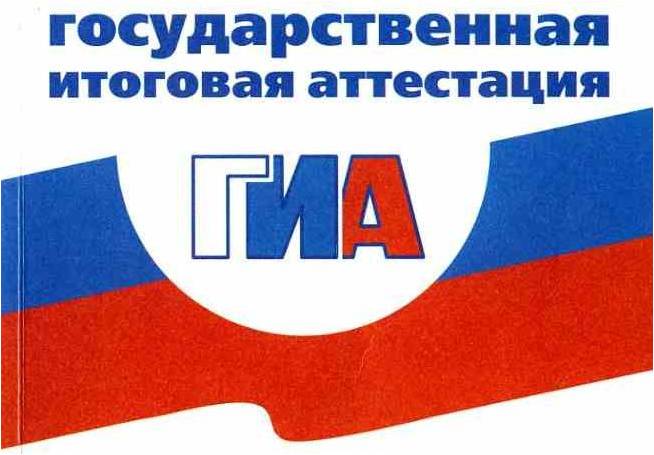 Государственная итоговая аттестация выпускников IX, XI(XII) классов общеобразовательных организацийг.Вышний Волочек2017-2018 учебный год(информационно-аналитическая справка)В 2017-2018 учебном году организация и проведение государственной итоговой аттестации выпускников IX, XI(XII) классов общеобразовательных организаций г.Вышний Волочек регламентировалась следующими нормативно-правовыми документами федерального уровня:Федеральный закон от 29.12.2012 №273-ФЗ «Об образовании в Российской Федерации».Приказ Минобрнауки России от 26.12.2013 № 1400 «Об утверждении Порядка проведения государственной итоговой аттестации по образовательным программам среднего общего образования».Приказ Минобрнауки России от 9 января 2017 г. №6 «О внесении изменений в Порядок проведения государственной итоговой аттестации по образовательным программам среднего образования, утвержденный приказом Министерства образования и науки Российской Федерации от 26 декабря 2013 года №1400».Приказ от 14 февраля 2014 г. № 115 «Об утверждении Порядка заполнения, учета и выдачи аттестатов об основном общем и среднем общем образовании и их дубликатов».Приказ Минобрнауки от 17 декабря 2013 г. № 1274 «Об утверждении Порядка разработки, использования и хранения контрольных измерительных материалов при проведении государственной итоговой аттестации по образовательным программам основного общего образования и порядка разработки, использования и хранения контрольных измерительных материалов при проведении государственной итоговой аттестации по образовательным программам среднего общего образования».Приказ Минобрнауки России от 28 июня 2013 г. № 491 “Об утверждении порядка аккредитации граждан в качестве общественных наблюдателей при проведении государственной итоговой аттестации по образовательным программам основного общего и среднего общего образования, Всероссийской олимпиады школьников и олимпиад школьников”.Приказ Минобрнауки России от 6 апреля 2017 года №312 «О внесении изменений в Порядок аккредитации граждан в качестве общественных наблюдателей при проведении государственной итоговой аттестации по образовательным программам основного общего и среднего общего образования, Всероссийской олимпиады школьников и олимпиад школьников, утвержденный приказом Министерства образования и науки Российской Федерации от 28 июня 2013 года №491».Приказ Минобрнауки России от 10 ноября 2017 г. №1099 «Об утверждении единого расписания и продолжительности проведения единого государственного экзамена по каждому учебному предмету, перечня средств обучения и воспитания, используемых при проведении в 2018 году».Приказ Минобрнауки России от 10 ноября 2017 г. №1097 «Об утверждении единого расписания и продолжительности проведения основного государственного экзамена по каждому учебному предмету, перечня средств обучения и воспитания, используемых при проведении в 2018 году».Приказ Минобрнауки России от 10 ноября 2017 г. №1098 «Об утверждении единого расписания и продолжительности проведения государственного выпускного экзамена по образовательным программам основного общего и среднего общего образования по каждому учебному предмету, перечня средств обучения и воспитания, используемых при проведении в 2018 году».Приказ Минобрнауки России от 25.12.2013 №1394 "Об утверждении Порядка проведения государственной итоговой аттестации по образовательным программам основного общего образования".Приказ Рособрнадзора от 28.12.2015 № 2427 "Об утверждении требований к составу и формату сведений, вносимых и передаваемых в процессе репликации в федеральную информационную систему обеспечения проведения государственной итоговой аттестации обучающихся, освоивших основные образовательные программы основного общего и среднего общего образования, и приема граждан в образовательные организации для получения среднего профессионального и высшего образования". Постановление Правительства РФ от 31 августа 2013 №755 "О федеральной информационной системе обеспечения проведения государственной итоговой аттестации обучающихся, освоивших основные образовательные программы основного общего и среднего общего образования, и приема граждан в образовательные организации для получения среднего профессионального и высшего образования и региональных информационных системах обеспечения проведения государственной итоговой аттестации обучающихся, освоивших основные образовательные программы основного общего и среднего общего образования".Распоряжение Рособрнадзора от 30.12.2016 N 3422-10 (ред. от 16.04.2018 "Об утверждении методики определения минимального количества баллов единого государственного экзамена, подтверждающего освоение образовательной программы среднего общего образования, и минимального количества баллов единого государственного экзамена, необходимого для поступления в образовательные организации высшего образования на обучение по программам бакалавриата и программам специалитета».Письмо Рособрнадзора от 27.12.17 № 10-870 (в редакции от 26.04.2018) "О методических документах, рекомендуемых к использованию при организации и проведении государственной итоговой аттестации по образовательным программам основного общего и среднего общего образования в 2018 году" (с приложениями).Результаты государственной итоговой аттестации выпускников (ГИА)9 класс     В 2017-2018 учебном году  численность выпускников 9-х классов составила 498 обучающихся, что на 25 чел. больше, чем в прошлом  учебном году. Общее количество выпускников  9 классов по годам:Допущены к государственной итоговой аттестации 488  девятиклассников - 98%. Не  допущены к государственной итоговой аттестации   и  оставлены  на  повторное  обучение  10  обучающихся –  МБОУ ВСОШ №1, «СОШ №7», СОШ №19 и «СШ №10» - по 2 чел., МБОУ СОШ № 6 и Лицей №15 -  по 1 чел.Государственная итоговая аттестация проводилась форме обязательного государственного экзамена (ОГЭ) и государственного выпускного экзамена (ГВЭ).В  2018 году выпускники 9-х классов помимо двух обязательных экзаменов (русский язык и математика), сдавали два предмета по выбору из числа учебных предметов: физика, химия, биология, литература, география, история, обществознание, иностранный язык, информатику и ИКТ. Результат предметов по выбору влиял на получение аттестата об основном общем образовании. Из утвержденного перечня предметов ГИА-9 выпускники  9 классов выбрали все предметы, за исключением французского, немецкого и испанского языков.Отдельные категории выпускников (лица с ограниченными возможностями здоровья, дети-инвалиды и инвалиды) воспользовались возможностью пройти ГИА-9 в форме государственного выпускного экзамена (ГВЭ) и сдавали экзамены только по обязательным предметам, хотя по их желанию количество сдаваемых экзаменов могло варьироваться от 2 до 4. Некоторые из данной категории выпускников проходили ГИА, по их желанию, в форме ОГЭ и сдавали 4 предмета. Из 9 предметов по выбору в 2018 году самым популярным остается экзамен по обществознанию, его сдавали 77,6%. Его, как правило, выбирают не только девятиклассники, ориентированные на обучение в старшей школе на профильном уровне, но и планирующие обучение в универсальных классах.Рейтинг предметов по выбору:Результаты ОГЭ являются обширным материалом для проведения анализа, позволяющим провести сравнение результатов обучения выпускников 9 классов различных школ и выявить факторы, влияющие на качество образования и определить пути развития системы образования в целом. Сравнение результатов государственной итоговой аттестации 2018 года с результатами прошлого года уже становится возможным. Все обучающиеся как в 2017, так и 2018 году сдавали не только два обязательных предмета, но и два предмета по выбору и имели возможность пересдать предметы в резервные дни основного периода (имея не более двух неудовлетворительных оценок).  Сравнивать результаты  общеобразовательных организаций  по ряду предметов по выбору не вполне корректно, так как в выборке по некоторым предметам участвовало малое количество выпускников, сдававших экзамен.Информация об основных результатах ГИА-9 представлена в таблице:Выпускники трёх общеобразовательных организаций (МБОУ «Гимназия №2», МБОУ СОШ №12 и МБОУ «Школа №4») сдали все предметы с первого раза (без пересдач).Без учета пересдач 43 девятиклассника (9,2%) (в 2017 году – 83 чел., 18,4%), из девяти общеобразовательных организаций города, принимающих участие в ГИА в форме ОГЭ, получили неудовлетворительный результат по одному или нескольким предметам. А также, 4 выпускника, принимающие участие в ГИА в форме ГВЭ, получили неудовлетворительный результат по математике.Необходимо отметить, в резервные дни основного периода государственной итоговой аттестации не имела возможности пересдать экзамены 1 выпускница, так как она имела неудовлетворительные оценки по трём предметам, а ещё 1 выпускник получил повторно неудовлетворительный результат по одному из предметов по выбору (информатика и ИКТ). Из 498 девятиклассников общеобразовательных организаций города Вышний Волочек в 2018 году к государственной итоговой аттестации допущены 488 человек. Аттестат об основном общем образовании получили 485 выпускников.Таким образом, в 2018 году аттестат об основном общем образовании  в основные сроки не получили 3 выпускника (0,6%): МБОУ СОШ №19 – 1 чел., МБОУ СОШ №6 - 1 чел. и выпускница МБОУ ВСОШ №1 не прошла ГИА по причине смерти (несчастный случай на воде).На основании п. 61 Порядка проведения государственной итоговой аттестации по образовательным программам основного общего образования, утв. Приказом Минобрнауки России от 25 декабря 2013 г. №1394, выпускники, получившие на государственной итоговой аттестации неудовлетворительные результаты более чем по двум учебным предметам, либо получившие повторно неудовлетворительный результат на ГИА в дополнительные сроки, имеют право пройти государственную итоговую аттестацию по соответствующим учебным предметам не ранее 1 сентября текущего года.  В соответствии с приказом Минобрнауки  России от 10.11.2017 №1097 « Об утверждении единого расписания и продолжительности проведения основного государственного экзамена по каждому учебному предмету, перечня средств обучения и воспитания, используемых при его проведении в 2018 году» установлены сроки проведения экзаменов:07.09.2018 г. по математике;10.09.2018 г. по географии;12.09.2017 г. по обществознанию и информатике и ИКТ.Результаты ОГЭ именно этих четырёх предметов (математика (1 чел.), обществознание (1 чел.), география (1 чел.) и информатика и ИКТ (1 чел.)) не позволили выпускникам получить аттестат об основном общем образовании. Информация о результатах ГИА-9 в форме ОГЭ по предметам представлена в таблице:Результаты ОГЭ по обязательным предметам.В 2018 году в городе Вышний Волочек ОГЭ по русскому языку сдавали 468 выпускников общеобразовательных организаций города, что составляет 95,9% от общего количества выпускников 9-х классов. В основной период пять обучающихся (МБОУ ВСОШ №1 – 4 чел. и МБОУ «СОШ №7» - 1 чел.) получили неудовлетворительный результат по русскому языку, но с учётом пересдачи в резервный день основного периода ГИА получены следующие результаты:Средний оценочный балл по городу по русскому языку по сравнению с прошлым годом снизился на 0,1 и составляет 4,0 (2017 – 4,1; 2016 - 4,06). Средний оценочный балл увеличился по сравнению с прошлым годом в МБОУ СОШ №3, 6, 13 и 19, стабилен в Лицее №15. Самые низкие результаты по муниципалитету показали выпускники 9-х классов МБОУ ВСОШ №1 и МБОУ «СШ №10».Следует отметить, что в этом году уменьшился процент девятиклассников, выполнивших работу на «5» с 37,2% в 2017 году до  30,8% (2016 – 34,9% 2015 – 20,9%). Максимально возможный тестовый балл (39) в 2018 году набрали четыре девятиклассника (МБОУ СОШ №5 – 1 чел., МБОУ «СОШ №7» - 1 чел. и Лицей №15 – 2 чел.) (2017 – 21 чел.).Анализируя результаты ОГЭ по русскому языку в этом году, следует сказать об отрицательной динамике по ряду показателей (средний оценочный и тестовый балл, качество знаний). Однако, уровень обученности по русскому языку в этом году составил 100%. Средний оценочный балл по русскому языку в муниципалитете немного ниже регионального значения (4,05).ОГЭ по математике в 2018 году сдавали 467 выпускников 9-х классов (95,7%). В основной период 13 (2,7%) обучающихся общеобразовательных организаций города Вышний Волочек получили неудовлетворительный результат по математике, но с учётом пересдачи в резервный день основного периода ГИА получены следующие результаты:В двух общеобразовательных организациях города Вышний Волочек реализуются ФГОС ООО, где математика представлена двумя предметами: алгебра и геометрия.Предмет алгебра (ОГЭ)Предмет геометрия (ОГЭ)Средний оценочный балл по математике по городу составляет 4,0 и это на 0,2 выше, чем в прошлом году (2017 - 3,8; 2016 – 3,92). Средний оценочный балл стабилен в МБОУ «СОШ №7», МБОУ «СШ №10» и МБОУ ВСОШ №1, во всех остальных общеобразовательных организациях средний оценочный бал по математике по сравнению с прошлым годом увеличился. Наиболее высокий средний оценочный балл в МБОУ «Гимназия №2» и Лицее №15.  Результаты ниже среднего по муниципалитету показали выпускники 9-х классов школ МБОУ ВСОШ №1, МБОУ СОШ №3,6,7,10,13,19.Следует отметить, что в 2018 году результаты ОГЭ по математике по всем показателям (средний оценочный балл, средний тестовый балл, уровень обученности и качество знаний) выше результатов прошлого года.Анализируя результаты ОГЭ по математике, следует сделать вывод, что реализация плана мероприятий («Дорожная карта») по повышению качества математического образования в 2018 году на уровне основного общего образования, наконец, привела к улучшению результатов по математике, как по  большинству школ, так и по городу в целом. Однако, в этом году, максимально возможный балл (32) не набрал никто (2017 – 2 чел.). Одна  выпускница из МБОУ СОШ №19 будут пересдавать ОГЭ по математике в сентябрьские сроки. Средний оценочный балл по математике в муниципалитете немного ниже регионального значения (4,02).Результаты общеобразовательных организаций  по обязательным экзаменам ОГЭ по убыванию:Лидирующие позиции в таблице занимают базовые школы Гимназия №2, Лицей №15 и МБОУ СОШ №12 и СОШ №19. Среди небазовых школ лучшие результаты в рейтинге имеет МБОУ СОШ №5.  Низкие показатели имеет МБОУ ВСОШ №1 и среди дневных школ замыкает рейтинг МБОУ «СОШ №7».Результаты ОГЭ по предметам по выбору.В 2017-2018 учебном году основанием для получения аттестата стала успешная сдача ГИА-9 по четырем учебным предметам - обязательным и по выбору.  Результаты экзаменов по предметам по выбору, в том числе неудовлетворительные, влияли на получение аттестата. Неудовлетворительные оценки выпускники имеют по следующим предметам по выбору: обществознание (1 чел.), география (1 чел.), информатика и ИКТ (1 чел.). По остальным предметам по выбору (физика, химия, биология, английский язык, история и литература) уровень обученности составил 100%, причем по биологии, химии, истории, английскому языку и литературе данный результат был получен без пересдач. Необходимо отметить, что в 2018 году наиболее успешно выпускники сдали ОГЭ по истории, качество знаний по данному предмету составило 100%. А также высокий показатель качества знаний по английскому языку – 84,8% и химии – 83,3%. Вероятно, это говорит об осознанном выборе выпускниками 9-х классов данных предметов. Самое низкое качество знаний в 2018 году по физике (45,7%). Средняя отметка выше «4» по английскому языку, химии и истории, по географии – 4,0, по остальным предметам средняя отметка ниже «4». Также следует отметить, что в 2018 году результаты по предметам по выбору значительно лучше, чем в 2017. Результаты ГИА по учебным предметам представлены на диаграммах.Распределение оценок по предметам:Распределение среднего оценочного балла по предметам:Наиболее наглядным показателем результативности итоговой аттестации следует считать не  качество знаний, полученное путем перевода баллов в оценку, а средний тестовый балл, так как именно этот показатель наглядно демонстрирует уровень подготовленности обучающихся. Значения средних тестовый баллов, полученных участниками ОГЭ 2018 года по истории, английскому языку, биологии, географии и химии выше результатов 2017 года. По физике и информатике и ИКТ средний тестовый балл 2018 года соответствует показателю 2017 года. По обществознанию средний тестовый балл 2018 года ниже соответствующего показателя 2017 года.Самый высокий средний балл по физике (23), по информатике и ИКТ (16), по биологии (34), по географии (25), по английскому языку (64) набрали участники  Лицея №15; по химии (31), по информатике и ИКТ (16), по географии (25), по литературе (24) – МБОУ «Гимназия №2»; по истории (41) и по обществознанию (29) – МБОУ СОШ №12, по географии (25) – МБОУ СОШ №3; по истории (41) – МБОУ СОШ №5; по физике (23) – МБОУ «СОШ №7».        Самый низкий средний балл по биологии (25), по географии (20) и по обществознанию (23) набрали выпускники МБОУ «СОШ №7»; по физике (11), по литературе (19) – МБОУ СОШ №6; по биологии (25), по обществознанию (23) – МБОУ СОШ №3; по истории (32) – МБОУ «Гимназия №2»; по английскому языку (33) – МБОУ СОШ №5; по химии (17) – МБОУ «СШ №10»; по информатике и ИКТ (8), по биологии (25), обществознанию (23) – МБОУ ВСОШ №1.Средний тестовый  балл выше среднего  городского по  6 предметам из 9 (по выбору) набрали участники из МБОУ «Гимназия №2» и Лицея №15, по 5 предметам – МБОУ СОШ №12, по двум предметам – МБОУ «СОШ №7» и МБОУ «СШ №10», по одному предмету  - МБОУ СОШ №3,5,6,13,19.В 2018 году  всего 6  выпускников  на ОГЭ по 3-м предметам (русский язык, литература и история) из 11-ти, сдаваемых в форме основного государственного экзамена, получили 6 максимальных результатов (в 2017 году – 25 выпускников по 5-ти предметам, в 2016 году – 10 выпускников по 4-м предметам, в 2015 году – 14  выпускников  по 3-м предметам). Сведения о количестве участников, получивших максимальный балл на ОГЭ в разрезе ОО:	Для сопоставления текущего и внешнего оценивания  используются сравнительные данные о годовой и экзаменационной отметках каждого из участников ОГЭ. Как известно, годовая отметка по предмету выставляется каждому обучающемуся на основе отметок за четверть, те же, в свою очередь, выводятся из текущих отметок, которые выставляются обучающемуся за успешность выполнения того или иного вида работ – за ответы на уроке, выполнение домашнего задания, практических, проверочных и контрольных работ. Подходы к выставлению отметки очень индивидуальны у каждого учителя, а умение пользоваться системой оценивания является одним из его ключевых профессиональных ресурсов. Экзаменационная отметка выставляется за успешность выполнения экзаменационной работы, каждое из заданий которой направленно на проверку определённых знаний, умений и навыков, перечень которых соответствует стандарту. Таким образом, сопоставляя годовую и текущую отметку, мы определяем правильность пути, по которому провёл своего ученика учитель (текущая отметка) относительно требований стандарта (экзаменационная отметка). С другой стороны – даже если набор заданий экзаменационной работы действительно проверяет соответствие требованиям стандарта, то условия проведения работы и эмоциональное состояние конкретного ученика в момент её выполнения могут сильно варьировать, а значит – не могут быть неизменной точкой отчёта. Поэтому разница между двумя отметками только показывает на наличие проблемы, а факторы, определяющие проблему, отличаются в каждой конкретной ситуации, также как и меры, которые нужно принять для её решения.  Наибольший процент подтверждения школьной и экзаменационной отметки  в 2018 году наблюдается по истории (87,5%) и по английскому языку (73%). Данные в целом показывают, что достаточно большой процент отметок выставляются  учителями с занижением требований к соответствующему уровню подготовки школьников. Самый большой процент подтверждения годовой и экзаменационной отметок отмечается  по русскому языку в МБОУ «СОШ №7» (70%) и МБОУ ВСОШ №1 (66,7%); по математике в МБОУ ВСОШ №1 (71,7%); по обществознанию в МБОУ ВСОШ №1 (77,3%); по биологии в МБОУ «СШ №10» (100%); по химии в МБОУ «Гимназия №2», МБОУ СОШ №6 и МБОУ СОШ №12 (100%); по физике в МБОУ «СОШ №7» (100%); по истории в МБОУ СОШ №5, МБОУ СОШ №12 и Лицее №15 (100%); по информатике и ИКТ в МБОУ «СОШ №13» (85%); по литературе в МБОУ СОШ №19 (66%); по английскому языку в МБОУ СОШ №6, МБОУ «СОШ №7» (100%) и Лицее №15 (92,3%).  Ниже значения  50% совпадения годовой и экзаменационной отметок  наблюдается  по русскому языку в МБОУ СОШ №5,13,19 и Лицее №15; по математике  - МБОУ СОШ №5,12; по алгебре – МБОУ «Гимназия №2» и Лицей №15; по геометрии – Лицей №15; по обществознанию – МБОУ СОШ №3,5; по биологии – МБОУ «Гимназия №2» и МБОУ «СОШ №7»; по географии – МБОУ «Гимназия №2», МБОУ «СШ №10», МБОУ СОШ №12 и Лицей №15; по физике – МБОУ «Гимназия №2», МБОУ СОШ №12 и Лицей №15; по информатике и ИКТ – МБОУ «Гимназия №2», МБОУ СОШ №6,12.ГИА-9 в форме ГВЭ была организована для 15-ти выпускников с ограниченными возможностями здоровья МБОУ «Школа №4» и 5-ти выпускников школ МБОУ СОШ №3, 5, 10 и 19. Все выпускники, освоили содержание программного материала по обязательным предметам. Уровень обученности имеет максимальное значение (100%). 		В 2018-2019 учебном году необходимо продолжить работу по повышению качества образования выпускников основной школы, провести серьезную работу по повышению качества подготовки учащихся к ОГЭ. Важной задачей отдела образования, его методического кабинета в подготовительный период к ГИА – 2019 является повышение внимания к общеобразовательным  организациям, давшим низкие результаты ОГЭ в 2018 году, создание программ методического сопровождения этих школ, сопровождение деятельности городских методических объединений учителей-предметников, регулярное повышение квалификации учителей-предметников.  Приложение 1.Основные результаты государственной итоговой аттестации 9 класс 2018 года Предмет  русский язык  ОГЭПредмет  русский язык ГВЭ «К»Предмет  русский язык ГВЭ «А»Предмет математика ОГЭПредмет алгебра (ОГЭ)Предмет геометрия (ОГЭ)Предмет  математика ГВЭ «К»Предмет  математика ГВЭ «А»Предмет  обществознание ОГЭПредмет  биология ОГЭПредмет география ОГЭПредмет  химия ОГЭПредмет физика ОГЭПредмет  история ОГЭПредмет информатика и ИКТ ОГЭПредмет литература ОГЭПредмет английский язык ОГЭПриложение 2Анализ статистических данных по  предметам по учебным годам (ОГЭ)  русский языкматематикаобществознаниеисторияанглийский языкфизика  биология географиялитературахимияИнформатика и ИКТДанные по среднему оценочному и тестовому баллу  по предметам ОГЭ в разрезе общеобразовательных  организацийПриложение 3Результаты государственной итоговой аттестации выпускников 11(12) классовНа конец учебного года в  11 (12)-х классах обучалось  230 человек,  из них 222 чел. в дневных общеобразовательных организациях и 8 чел. в вечерней школе. Допущены к государственной итоговой аттестации  все выпускники 11 (12) классов. Охват выпускников общеобразовательных организаций единым государственным экзаменом в целом по городу составил 100%. Одна из выпускниц с ограниченными возможностями здоровья проходила ГИА с совмещением форм (ЕГЭ и ГВЭ). Все изменения в КИМ ЕГЭ-2018 не носят принципиального характера. По большинству предметов проводится уточнение формулировок заданий и совершенствование системы оценивания заданий для повышения дифференцирующей способности экзаменационной работы. Для выпускников текущего года два экзамена в форме ЕГЭ – русский язык и математика – также являются обязательными. Успешная сдача этих предметов влияет на получение аттестата о среднем общем образовании. Остальные предметы по выбору – биология, химия, география, физика, информатика и информационно-коммуникационные технологии (ИКТ),  литература, история,  обществознание,  иностранные языки (английский, немецкий, французский, испанский), – необходимы тем, кто желает продолжить свое образование в вузе или ссузе. При этом наличие результатов ЕГЭ по русскому языку является обязательными для поступления на все направления подготовки (специальности). Выбор предметов  школьниками зависит от планируемой специальности (направления подготовки) для продолжения образования в образовательных организациях высшего образования. Перечень вступительных испытаний в вузах по каждой специальности (направлению подготовки) определен соответствующим приказом Минобрнауки России.Активность участия выпускников текущего года представлена в таблице:Об осознанном выборе дальнейшего профиля обучения  можно говорить  лишь для 60,9% выпускников, которые  сдавали 1-2 экзамена по выбору, то есть только те предметы, которые были необходимы для поступления в высшие учебные заведения. Очевидно, школьники  уверены в своих знаниях и высоко оценивали возможности успешной сдачи ЕГЭ по конкретно выбранным предметам и делают свой выбор, ориентируясь на те учебные заведения, в которых они хотели бы продолжить свое образование. Также можно отметить, что 26 выпускников общеобразовательных организаций города (11,3%) сдавали только два обязательных предмета, что свидетельствует о том, что они ориентировались только на получение аттестата о среднем общем образовании и не планировали поступать в высшие учебные заведения.Математика – один из двух обязательных предметов, который выпускники школ должны сдать для получения аттестата. С 2015 года, в соответствии с Концепцией развития математического образования в Российской Федерации и по предложению Ассоциации учителей и преподавателей математики, ЕГЭ по математике был разделен на базовый и профильный уровни.  Успешная сдача экзамена базового уровня позволяет получить аттестат об окончании школы, а также подать документы в те вузы, где математика отсутствует в перечне вступительных испытаний. Профильный ЕГЭ по математике необходимо сдать для поступления в вузы на специальности, где математика является одним из вступительных экзаменов. Участники ЕГЭ имели право выбрать базовый или профильный уровень экзамена, либо сдавать оба уровня. 49,6% от общего числа экзаменуемых школ города Вышний Волочек выбрали для сдачи одновременно два уровня. С одной стороны – это хорошо. Выпускники решили попробовать свои силы в разных направлениях. Однако,  с другой – это говорит о том, что дети до сих пор не определились с будущей профессией или не уверены в своих знаниях. Рейтинг предметов по выбору  в соответствии с образовательными потребностями выпускников общеобразовательных организаций в 2018 году	Более половины  выпускников (52,2%) в качестве предмета, который можно выбрать по своему усмотрению для сдачи единого государственного экзамена, по-прежнему выбирают обществознание. Выбор  обществознания  выпускниками очевиден. Этот выбор не меняется на протяжении многих лет – выпускники из года в год предпочитают сдавать данную дисциплину. Во-первых, большая часть вузов в числе вступительных экзаменов прописывает именно этот предмет. А, во-вторых, по статистике школьники сдают гуманитарные предметы лучше, чем предметы точных наук. Поэтому многие из них выбирают, например, физику и обществознание с расчётом, что, если сдаст физику плохо, то сможет куда-нибудь поступить с помощью обществознания.Радует, что по-прежнему среди предметов по выбору популярными остаются физика, биология, история и химия. В этом году наметилась отрицательная динамика в выборе предмета физика, хотя на протяжении последних лет этот выбор был стабильным. Увеличился процент выпускников, выбравших химию. На протяжении последних лет отмечалась положительная динамика по доли выпускников выбирающих и сдающих информатику и ИКТ, но в этом году доля выпускников, сдавщих ЕГЭ по  информатике,  уменьшилась на 0,8%.  Распределение интересов выпускников текущего года  к сдаче предметов по выбору в большинстве своем соответствует тенденциям прошлых лет, и общему по стране.Результаты ЕГЭ по предметам позволяют оценить уровень освоения образовательного стандарта выпускниками общеобразовательных организаций для дальнейшего получения профессионального образования.Можно утверждать, что результаты ЕГЭ в городе Вышний Волочек являются объективными. Экзамены проведены с соблюдением всех требованиям к оборудованию пунктов проведения экзамена. Все аудитории  были оснащены  видеонаблюдением в режиме онлайн, в штабе ППЭ оборудована система CCTV- наблюдения. Пункт проведения экзамена оборудован приборами подавления сигналов сотовой связи. Установка металлодетекторов в зданиях проведения экзамена помогла избежать нарушений, связанных со шпаргалками в мобильных телефонах. На всех экзаменах присутствовали общественные наблюдатели, их было аккредитовано 28 чел. Федеральные наблюдатели, наблюдатели онлайн, представители надзорно-контрольных органов, посетившие ППЭ,  не выявили нарушений порядка проведения экзамена и отметили, что единый государственный экзамен проходит на высоком организационном уровне. В 2018 году на  ППЭ в городе Вышний Волочек при проведении единого государственного экзамена использовалась новая технология печати КИМ в аудиториях и сканирования бланков участников ЕГЭ в ППЭ.Для анализа результатов ЕГЭ 2018 года были выбраны  те же самые показатели, что и в прошлые годы. Эти показатели характеризуют как состояние общеобразовательной подготовки выпускников средней школы, сдававших ЕГЭ в 2018 г. (средний тестовый балл, доля участников, не набравших минимальное количество баллов ЕГЭ, количество 100-балльников), так и тенденции изменения качества общеобразовательной подготовки выпускников по сравнению с прошлыми годами. Сравнивать цифры этого и прошлых лет сложно, однако, хочется отметить, что в сравнении с прошлыми годами расширился перечень предметов по выбору, по которым  нет выпускников не преодолевших порог (информатика и ИКТ, литература, география, английский язык), но есть выпускник, не преодолевший порог по обязательным предметам (русский язык и математика);достаточно высок процент выпускников, не преодолевших порог по обществознанию (10,8%) и истории (10,5%).В 2018 году наблюдается положительная  динамика среднего тестового балла по пяти предметам (2015 – по трем предметам, 2016 – по семи, 2017 – по семи) -  по русскому языку (+2), по информатике и ИКТ (+11), по биологии (+8), по химии (+13), по истории (+2).	Средний тестовый балл выпускников города по профильной математике, информатике и ИКТ, биологии, химии и литературе выше региональных показателей. По русскому языку, базовой математике, физике и истории соответствуют региональным значениям.Одним из важнейших показателей результатов ЕГЭ является доля участников экзамена, не набравших минимальный балл. Особое значение этот показатель имеет в случае таких предметов, как русский язык и математика, т.к.  для выпускников общеобразовательных организаций получение минимального балла по русскому языку и математике даёт право на получение аттестата о среднем общем образовании и возможности продолжения образования на следующей ступени. 	Из 230 выпускников 11 (12) классов общеобразовательных организаций города Вышний Волочек в 2018 году прошли государственную итоговую аттестацию и получили аттестат о среднем общем образовании 229 человек (99,6%). К сожалению, в 2018 году один выпускник МБОУ СОШ №5 получил на ЕГЭ неудовлетворительный результат по двум обязательным предметам и не получил аттестат о среднем общем образовании.В 2018 году доля выпускников, не преодолевших порог по предметам по выбору, составила 8,7% (20 чел.) и это на 0,6% меньше, чем в прошлом году (19 чел. (9,3%) - 2017 год; 30 чел. (12,6%) – 2016 год; 41 чел. (20,1%) - 2015 год).  По данному критерию явно прослеживается положительная динамика. Однако, два выпускника не преодолели порог по двум предметам по выбору (МБОУ «СОШ №7» и МБОУ «СОШ №19»):Велика доля выпускников в 2018 году, не преодолевших порог по обществознанию и истории. Количество участников ЕГЭ,  не сдавших  обществознание и историю, значительно увеличилось по сравнению с прошлым годом. Выпускники, не преодолевшие порог по обществознанию (МБОУ «СОШ №7», Лицей №15 и МБОУ СОШ №19) изучали предмет на профильном уровне.Положительная динамика отмечается по данному показателю по химии и биологии (в 2017 году не преодолели порог: химия – 25% и биология – 22,9%), хотя и здесь есть ещё над чем работать. С учетом результатов по всем предметам ЕГЭ (обязательные и предметы по выбору), наибольшее число выпускников, не набравших минимального количества баллов на ЕГЭ, отмечено в  МБОУ СОШ №19 (7 чел.),  в МБОУ СОШ №5 (4 чел.), 3 чел. в МБОУ СОШ №6, МБОУ «СШ №10» и МБОУ «СОШ №13». В МБОУ СОШ №3 все выпускники по всем предметам ЕГЭ преодолели минимальный порог. В МБОУ ВСОШ №1 доля выпускников, успешно сдавших все предметы ЕГЭ, также как и МБОУ СОШ №3 равна 100 %, но они сдавали ЕГЭ только по обязательным предметам.Неполучение минимума необходимых баллов означает невозможность поступления в ВУЗы на те специальности, где требуется изучение этих предметов. Хочется надеяться на то, что выпускники эти предметы выбрали «про запас». Поэтому в школах необходимо продолжить работать над тем, чтобы выбор школьниками предметов был осознанным, чтобы каждый выпускник знал, чего он хочет и готовился к сдаче экзамена серьёзно и заблаговременно. Положительная динамика работы девяти ОО в данном направлении подтверждается сокращением доли выпускников не преодолевших минимальный порог по предметам по выбору. Однако в МБОУ СОШ №5 и МБОУ СОШ №19 по данному критерию отмечается отрицательная динамика.Не менее важным для оценки качества подготовки выпускников является достижение наилучших результатов.	В 2018 году   выпускница МБОУ СОШ №12 получила максимально возможный балл по химии.Количество выпускников, набравших на ЕГЭ от 90 до 100 баллов в 2018 году, составило 24 чел. (10,4%  от количества выпускников общеобразовательных организаций, участвовавших в ЕГЭ). Две выпускницы МБОУ «СШ №10» имеют результат от 90 до 100 баллов по двум предметам ЕГЭ, а выпускница МБОУ СОШ №12 и выпускник Лицея №15 - по трём предметам. По сравнению с 2017 годом данный показатель сократился как в процентном выражении на 2,6%, так и в абсолютном выражении на 8 человек. По русскому языку количество участников экзамена, набравших более 90 баллов, оказалось наибольшим - 18 чел. (в 2017 году – 12 чел.),   обществознание – 3 чел. (в 2017 году – 5 чел.),  биология – 2 чел. (в 2017 году – 2 чел.), химии - 2 чел. (в 2017 году – 0 чел.), информатике и ИКТ -  2 чел. (в 2017 году – 0 чел.),  английский язык – 1 чел (в 2017 году – 2 чел.), истории – 1 чел. (в 2017 году – 0 чел.), математике (профиль) – 1 чел. (в 2017 году – 0 чел.).Количество выпускников школ города, показавших на ЕГЭ в 2018 году результаты от 80 до 100 баллов, составило  72 человека – 31,3% (2017 – 46 чел. (22,5%), 2016 - 73 чел. (30,5%), 2015 – 40 чел., 2014 - 28 чел.). Очевидно, что это лучший результат за последние пять лет. Из 72 выпускников, набравших от 80 до 100 баллов, 11 чел. имеют данный результат по двум предметам и 12 чел. -  по трём (7 чел. – Лицей №15, 2 чел. - МБОУ «Гимназия №2», 2 чел. МБОУ СОШ №12 и 1 чел. - МБОУ «СШ №10»). По  русскому языку количество набравших 80 и более баллов  в этом году увеличилось  и составило 66 чел. против 43 чел. в 2017 (70 чел. в 2016, 38 чел. в 2015).  Увеличилось количество высокобальников  по математике (профиль) (5  чел. – 2018, 4 чел. - 2017), по обществознанию (14 чел. – 2018, 7 чел. – 2017, 5 чел. – 2016, 2 чел. – 2015), по истории (2 чел. – 2018, 0 чел. – 2017), по химии (4 чел. – 2018, 1 чел. – 2017, 0 чел. – 2016), информатике и ИКТ (5 чел. – 2018, 2 чел. – 2017, 0 чел. - 2016) и литературе (3 чел. – 2018, 1 чел. – 2017).Выпускники набрали 80 и выше баллов по всем предметам ЕГЭ за исключением географии. Наибольшее количество выпускников, получивших на ЕГЭ от 80 до 100 баллов, обучалось в Лицее №15  (31 чел.). В Гимназии №2 (15 чел.), по 6 чел. в МБОУ СОШ №12 и МБОУ «СОШ №13», 5 чел. в МБОУ «СШ №10», 4 чел. в МБОУ «СОШ №7», по 2 чел. в МБОУ СОШ №3 и МБОУ СОШ №19 и 1 чел. в МБОУ СОШ №6. В МБОУ СОШ №5 и МБОУ ВСОШ №1 высокобалльников нет. Средний тестовый балл  общеобразовательных организаций в сравнении с городскими показателями:Средний тестовый балл  общеобразовательных организаций в сравнении с региональными показателями:Сравнение средних тестовых баллов по предметам ЕГЭ в общеобразовательных организациях города с муниципальными показателями позволяет выявить школы, педагогические коллективы которых добились качественных результатов в подготовке выпускников к ЕГЭ. В 2018 году учреждениями-лидерами стали Лицей №15 и МБОУ «Гимназия №2». Хорошие результаты получила МБОУ СОШ №12.Весомыми показателями качества образования в школах является стабильное количество выпускников, награждённых медалями. В 2018 году 13 выпускников (5,7%) общеобразовательных организаций  города награждены медалями «За особые успехи в учении». Следует отметить, что в 2018 году таких выпускников оказалось в два раза меньше, чем в прошлые годы.Результаты выпускников, награждённых медалью "За особые успехи в учении":Анализ результатов ЕГЭ медалистов по обязательным предметам показывает, что в 2018                                                                                                                                                                                                                            году средний тестовый балл, продемонстрированный медалистами, по сравнению с 2017 годом, по математике (профиль) значительно понизился с 72,1 до 55,5  (2016 год - 61,4), также понизился средний тестовый балл медалистов и по русскому языку с 85,4 до 83,5 (2016 год - 87,5). Из предметов по выбору средний тестовый балл выше прошлогоднего медалисты текущего года получили по следующим предметам: английскому языку, химии, биологии и информатике и ИКТ. По обществознанию, физике и литературе средний тестовый балл ниже прошлого года.Среди 18 выпускников, получивших 90 баллов и более по русскому языку, 3 (16,7%) являются медалистами (2017 год - 58,3%). По математике 70 баллов и выше получили только два медалиста из восьми сдававших профильную математику, что составляет 25% (2017 год - 16 чел. из 21, 76,2%). По всем предметам ЕГЭ получили результат 70 баллов и выше 54% медалистов, что превышает показатели последних двух лет (2017 – 48%, 2016 -16,1%, 2015 - 22,7%). Известно, что результаты ЕГЭ на получение медали не влияют, важно, чтобы выпускник получил выше минимального балла. Анализ результатов ЕГЭ претендентов на медали показал, что не все потенциальные медалисты имеют достаточно высокие баллы. Самые низкие результаты медалистов по математике: два медалиста, МБОУ «СШ №10» и МБОУ СОШ №12, имеют по математике (базовый уровень) оценки «4» и «3» соответственно,  а по математике (профильный уровень) четыре медалиста школ №12, 13 и Лицея №15 имеют результаты менее 50 баллов. Средние результаты медалистов по всем предметам превышают городские значения.Результаты выпускников общеобразовательных организаций города, которые изучали предметы на профильном уровне.Результаты выпускников общеобразовательных организаций города, которые изучали предметы на профильном уровне, не всегда выше средних городских значений. В  МБОУ «Гимназия №2», МБОУ «СОШ №7» и Лицее №15 по всем профильным предметам значения среднего балла превышают средние городские показатели. В МБОУ СОШ №19 по русскому языку и обществознанию результаты  ниже средних городских значений. Результаты общеобразовательных организаций по итогам ЕГЭ по обязательным предметам  в порядке убывания:В сравнении с результатами прошлого года по обязательным предметам сохранили свои лидирующие позиции базовые школы – общеобразовательные организации повышенного уровня – Лицей №15 и МБОУ «Гимназия №2», но в этом году высшую строчку в рейтинге занимает Лицей №15.  МБОУ «СОШ №7» по-прежнему занимает третью строчку в рейтинге. МБОУ ВСОШ №1 сохранила свою позицию и замыкает рейтинг. МБОУ «СШ №10» опустилась на две позиции вниз. Среди дневных школ занимает нижнюю строчку  в рейтинге МБОУ СОШ №5, имея разницу с лидером в 18,2 балла.  Также стоит отметить, что в этом году лидирующие школы не увеличили свой средний тестовый балл (Лицей №15 – СТБ равен прошлогоднему, а в МБОУ «Гимназия №2» - на 5,1 балла меньше). Таким образом, государственная итоговая аттестация выпускников 11 (12) классов в целом даёт объективную информацию об усвоении элементов содержания базового  и повышенного уровней, выявляет реальный уровень сформированности предметных компетенций обучающихся. Содержание экзамена расширяет диапазон проверяемых умений  и навыков, система проверки позволяет объективно  и дифференцированно оценить качество подготовки выпускников.Результаты государственной итоговой аттестации в форме ЕГЭпо предметамРусский язык  В 2018 г. в городе Вышний Волочек ЕГЭ по русскому языку сдавали 230 выпускников текущего года. Средний тестовый балл составляет 71, что выше прошлогоднего показателя на 2 балла. Минимальное количество баллов, установленное Рособрнадзором по стобалльной шкале, подтверждающее освоение образовательной программы среднего общего образования по русскому языку – 24. В 2018 году в экзаменационную работу по русскому языку включено задание базового уровня (№20), проверяющее знание лексических норм современного русского языка. Максимальный первичный балл за выполнение всей работы увеличен с 57 до 58.В основной срок  один выпускник МБОУ СОШ №5 не набрал минимального балла по русскому языку и не имел права пересдать в резервный день основного периода ГИА, так как получил неудовлетворительный результат по второму обязательному предмету - математика (базовый уровень). Таким образом, по русскому языку получены следующие результаты:Наиболее высокий средний балл в  Лицее №15 (81). Результаты ниже среднего по муниципалитету  показали выпускники школ МБОУ ВСОШ №1, СОШ №5,6,10,3,7,19 и 12. Одна из причин низких показателей в МБОУ ВСОШ №1 – низкие реальные учебные возможности выпускников. Средний тестовый балл  в МБОУ «Гимназия №2», МБОУ СОШ №12, Лицее №15 и МБОУ СОШ №19 увеличился в сравнении с 2017 годом. Средний балл в базовых школах, учреждениях повышенного уровня  (Лицей №15, МБОУ «Гимназия №2») превышает средние показатели по городу, в МБОУ «СОШ №13» соответствует среднему городскому показателю.  Русский язык на профильном уровне изучали  92 чел. (41,4% от числа выпускников дневных школ) в МБОУ «Гимназия №2, Лицее №15, и МБОУ СОШ №19. Средний балл по русскому языку в профильных классах составил  78, что на 5 баллов выше данного показателя прошлого года и  превышает среднее значение по городу на 7 баллов.Доля выпускников, получивших по русскому языку 70 баллов и выше,  в 2018 году в сравнении с прошлым годом повысилась с 47,5% до 56,1% (2016 – 59,8%).  Доля участников с баллами в диапазоне от 80 до 100 в сравнении с прошлым годом также повысилась и составила 28,7% (18,6%  в 2015 г.,  29,2% в 2016 г., 21,1% в 2017 г.).  Число выпускников, получивших высокие баллы, от 90 до 100 в 2018 году составило 18 человек, против 12-ми в 2017 г. Таким образом, 7,8%  выпускников продемонстрировали отличный уровень владения предметом (данный критерий на 2% выше, чем в 2017 году). Максимально возможный балл (100) в этом году  не набрал никто. Результаты экзамена по русскому языку в 2018 году выше, чем в 2017 году  и свидетельствуют о достаточно высоком уровне подготовленности выпускников общеобразовательных учреждений города. Однако, образовательную программу по русскому языку по результатам ГИА освоили не все выпускники (99,6%).	Математика С 2015 года, в соответствии с Концепцией развития математического образования в Российской Федерации и по предложению Ассоциации учителей и преподавателей, ЕГЭ по математике был разделен на два уровня – базовый и профильный. Для получения аттестата об окончании школы достаточно  сдать предмет на базовом уровне, доказав владение "математикой для жизни", преодолев порог в 7 первичных баллов или на профильном уровне, при достижении результата  в 27 баллов.  Преодолели необходимый порог по математике в форме ЕГЭ -229 чел. (99,6%).Традиционно - это один из самых сложных ЕГЭ для школьников. Результаты ЕГЭ по математике профильного уровня:Средний тестовый балл по математике профильного уровня в 2017 году повысился на 6,8 балла по сравнению с 2016 годом и составил 50 баллов и  в 2018 году также равен 50-ти баллам. Базовый и профильный уровни математики для «подстраховки» выбрали 114 выпускников (49,6%), данный показатель, по сравнению с прошлым годом, повысился на 2,1 %. В большинстве своем профильный уровень выбирают более мотивированные выпускники, которым нужна математика для поступления в ВУЗы. Уменьшилась доля выпускников, набравших 70 и более баллов на ЕГЭ от 22,2% в 2017 до 12,2% в 2018 году.  Обладателями высокобальных работ (от 80 баллов и выше) стали 2,2 % процента  выпускников из Лицея №15 (в 2017  - 3,4%).  Никто из выпускников нашего города не сдал ЕГЭ по математике профильного уровня на сто баллов.  В этом году не справились с экзаменационной работой профильного уровня 6 человек (в 2017 -   11, в 2016 – 27 чел.).   Они все успешно сдали математику на базовом уровне, и их результат по профильной математике не повлиял на получение аттестата о среднем общем образовании, хотя не позволит поступать им в вузы на специальности с конкурсной математикой. Показатель среднего тестового балла по математике в сравнении с прошлым годом повысился в МБОУ «СОШ №7», МБОУ «СОШ №13» и МБОУ СОШ №19, в МБОУ «Гимназия №2» соответствует значению прошлого года, в остальных общеобразовательных организациях средний тестовый балл ниже данного показателя прошлого года. Уровень обученности 100 % показали пять общеобразовательных организаций (в 2017 году – 4ОО,  в 2016 году – 1 ОО). Наивысший средний тестовый балл у выпускников Лицея №15 (63). В большинстве  школ (кроме МБОУ «Гимназия №2», МБОУ «СОШ №7» и Лицея №15) средние значения среднего балла  не превышают городские показатели.  На профильном уровне математику изучали 102 обучающихся (45,9% выпускников дневных школ) в МБОУ «Гимназия №2», МБОУ «СОШ №7» и Лицее №15, из них сдавали математику на профильном уровне 61 человек (59,8%). Средний тестовый балл в профильных классах превышает средний городской показатель и в сравнении с прошлым годом (57) он повысился и составляет 60 баллов.Обучающиеся, выбравшие для сдачи ЕГЭ по математике базового уровня,  не связывают свое дальнейшее обучение с математикой. Свои усилия они сосредоточили на гуманитарных предметах, а экзамен по математике сдали просто как обязательный. Средний балл по базовой математике составил 4,2 по пятибалльной шкале, что на 0,1 балла ниже, чем в прошлом году. В основной срок  не справился с базовой математикой 1 выпускник (МБОУ СОШ №5), который не имел возможности пересдать в резервный день основного периода, так как имел неудовлетворительный результат по русскому языку.Таким образом по математике (базовый уровень) получены следующие результаты:Показали результаты больше среднего значения по городу по среднему оценочному баллу общеобразовательные организации: Лицей №15, МБОУ «Гимназия №2», МБОУ СОШ №12 и  МБОУ «СШ №10».Освоили основную программу по математике по результатам ГИА 229 выпускников (99,6%).	В 2017/2018 учебном году отдел образования администрации города Вышний Волочек и каждая общеобразовательная организация реализовывали план мероприятий («Дорожная карта») по повышению качества математического образования. И данная работа, несомненно, дала положительные результаты.Анализ представленных ниже  в таблицах данных позволяет констатировать, что результаты ЕГЭ по предметам по выбору отличаются друг от друга. Это отчасти связано со статусом экзамена, с особенностями контингента испытуемых. Все эти особенности необходимо учитывать при интерпретации результатов экзамена, особенно при сравнении результатов по отдельным предметам или годам.Обществознание 	В утвержденном Министерством образования и науки РФ перечне вступительных испытаний результаты ЕГЭ по обществознанию в качестве профильного предмета засчитывались, как и ранее, по многим специальностям и направлениям подготовки. По числу участников, как и в предыдущие годы, обществознание остается наиболее массовым из экзаменов, сдаваемых по выбору.  Экзамен по обществознанию сдавали 120 выпускников текущего года города.  В этом году в КИМ ЕГЭ по обществознанию внесены некоторые изменения:переработана система оценивания задания 28;детализирована формулировка задания 29 и изменена система его оценивания;максимальный первичный балл за выполнение всей работы увеличен с 62 до 64.Как и в прошлом году, Распоряжением Рособрнадзора минимальное количество баллов по обществознанию, необходимое для поступления на обучение по программам бакалавриата и специалитета, составило 42 балла.С экзаменом по обществознанию в 2018 году не справились и  не набрали минимального количества баллов 13 выпускников, что составляет 10,8% от всех участников экзамена по обществознанию. В сравнении с прошлым годом данный показатель значительно ухудшился (2017 -  3 чел, 3%). Средний тестовый балл по городу в этом году уменьшился на 1 балл и составляет 58. Наиболее высокие результаты показали выпускники МБОУ «Гимназия №2». Самый низкий тестовый балл набрали выпускники МБОУ СОШ №19, хотя в этой общеобразовательной организации предмет изучался на профильном уровне. У большинства выпускников,  полученные результаты варьируются в  диапазоне от 42 до 69 баллов. В этом году количество высокобальников (от 90 до 100 баллов) составило 3 человека (2,5%). И данный показатель, как в количественном, так и в абсолютном значении меньше соответствующего показателя прошлого года (2017 год – 5 чел., 5%). Максимально возможный балл (100) в этом году не набрал никто. Обществознание изучали на профильном уровне  81 чел.,  из них 58 чел. (71,6%) выбрали его в формате ЕГЭ, что подтверждает осознанность выбора профиля выпускниками данных школ. Средний балл в профильных классах составляет 60, что на 2 балла выше городского показателя. В МБОУ «Гимназия №2», МБОУ «СОШ №7» и Лицее №15  среди изучающих обществознание на профильном уровне средний тестовый балл выше городского показателя.ФизикаВ ЕГЭ по физике принимали участие 57 выпускников школ города.  По 100-балльной шкале средний тестовый балл в этом году, как и в прошлом, составил 52 (2016 – 50,1, 2015 – 51,6, 2014 - 46,4).  Выше среднего по городу  результаты в МБОУ «СОШ №7», МБОУ «Гимназия №2» и Лицее №15. В 2018 году в КИМ ЕГЭ по физике в 1 часть было добавлено одно задание базового уровня (№24), проверяющее элементы астрофизики. Максимальный первичный балл за выполнение всей работы увеличен с 50 до 52 баллов. Минимальный балл ЕГЭ по физике в этом году, так же как и в прошлом, был установлен на уровне 36 тестовых баллов. Процент участников экзамена, не преодолевших минимальной границы, по сравнению с прошлым годом уменьшился и составил 1,8% (2017 – 6,3%, 2016 - 5,3 % , 2015 г. – 3,1%). Не набрал минимального балла один выпускник МБОУ СОШ №6.В существующей системе шкалирования получение участниками экзамена баллов в интервале от 62 до 100 тестовых баллов демонстрирует их готовность к успешному продолжению образования в высших учебных заведениях. Доля участников экзамена, набравших более 62 баллов, в этом году вновь увеличилась с 15,6% в 2017 году до 19,3% (2016 - 11,8%). Однако, в  этом году  высокие баллы (80 и выше) смог получить только один выпускник МБОУ «СОШ №7», в прошлом году таких выпускников было 5. На профильном уровне физику изучали 25 чел. (группы МБОУ «Гимназия №2» и Лицея №15),  из них сдавали ЕГЭ по физике 22 чел. (88%). Средний балл  по физике на профильном уровне - 57, он на 5 баллов превышает средний балл по городу. Биология	   В 2018 г. в ЕГЭ по биологии приняли участие 39 чел., что составило 17,0% от общего числа участников ЕГЭ (в 2017 году – 17,2%, в 2016 – 18,8%). По числу участников ЕГЭ биология  один из востребованных экзаменов среди всех школьных предметов. Этот экзамен выбирают абитуриенты, поступающие в медицинские вузы, ветеринарную и сельскохозяйственную академии, на психологические и биологические факультеты педвузов и университетов. Минимальная граница ЕГЭ по биологии в 2018 г. составила 36 тестовых баллов – 16 первичных баллов. Наибольшее число участников наблюдается в Лицее №15. В 2018 году не преодолели минимальную границу тестового балла 7,7% участников, (2017 - 23%, 2016 – 16%, 2015 – 2%) – выпускники МБОУ «Гимназия №2», МБОУ СОШ №5,6. 	В течение последних четырёх лет  наблюдалась отрицательная динамика по значению среднего тестового балла в  2017 – 48, 2016 – 50,0, 2015 г.- 51,1, 2014 г. – 56,5.  В 2018 году средний тестовый балл составил - 56, что на 8 баллов больше прошлогоднего значения. Можно выделить общеобразовательные организации, чей  средний тестовый балл  превышает городской -  Лицей №15, МБОУ «СОШ №13» и МБОУ СОШ №12. Ниже порогового значения средний тестовый балл имеют МБОУ «СОШ №5,6. В 2018 году, как и в прошлом году, 90 баллов получили две выпускницы (МБОУ СОШ №12 и Лицей №15). В Лицее №15 данный предмет изучался на профильном уровне. Средний балл в профильной группе является самым из всех общеобразовательных учреждений города.История	В 2018 г. в  ЕГЭ по истории приняли участие 38 чел., что на 10 участников больше, чем в прошлом году (2017 – 28 чел.,  2016 -34 чел., 2015 – 42чел.).  Для успешной сдачи ЕГЭ по истории  необходимо было набрать минимальное количество баллов, подтверждающих освоение основной общеобразовательной программы по истории - 32 балла. 	Средний тестовый балл по истории  - 53. Для сравнения в 2017 – 51, 2016 – 49,7, 2015 - 44,7. В 2018 году два участника ЕГЭ по истории (МБОУ «СШ №10» и Лицея №15) смогли выполнить задания на высокий балл (от 80 до 100), в прошлом году высокий балл не набрал никто. Однако, доля участников не преодолевших порог в 2018 году составила 10,5%, что значительно хуже, чем в прошлом году (2017 – 3,6%, 2016 - 15 % , 2015 - 26 %). Таким образом, 4 выпускника из МБОУ «СОШ №7» (2 чел.) и МБОУ СОШ №19 (2 чел.) не смогли преодолеть минимальный порог (в прошлом году - 1чел.). 	Очевидно, что с каждым годом средний тестовый балл ЕГЭ по истории увеличивается. Однако, результаты ЕГЭ по истории нельзя назвать высокими, и не радует тот факт, что каждый год есть выпускники не преодолевшие минимальный порог. На профильном уровне историю изучали 12 обучающихся МБОУ «Гимназия №2»,  41,7% из них выбрали историю в качестве экзамена по выбору. Средний балл в профильной группе составляет 62 балла (2017 – 60, 2016 - 55,7, 2015 – 53,7) и превышает среднее значение по городу. ХимияВ 2018 году в ЕГЭ по химии приняли участие 30 выпускников, что практически в два раза больше, чем в прошлом году (2017 – 16 чел.).  Минимальная граница ЕГЭ по химии в 2018 г. составила 36 тестовых баллов – 13 первичных баллов. В 2018 году в КИМ ЕГЭ по химии добавлено одно задание (№30) высокого уровня с развёрнутым ответом. Но за счет изменения балльности заданий части 1 максимальный первичный балл за выполнение всей работы остался без изменений (60).В течение последних трех лет городской средний тестовый балл по химии снижался: 2017 – 48, 2016 - 48,4, 2015 – 54,3. В 2018 году средний тестовый балл является самым высоким за последние годы и составляет – 61. Самое высокое значение среднего балла продемонстрировали выпускники Лицея №15, выше городского показателя средний балл имеют выпускники МБОУ СОШ №12. Четыре выпускника продемонстрировавший высокий уровень подготовки (от 80 до 100 баллов), свидетельствующий о наличии системных знаний, владении комплексными умениями, способности выполнять задания высокого уровня сложности. Одна из выпускниц МБОУ СОШ №12 показала результат в 100 баллов.Доля участников, не набравших минимального количества баллов, в этом году значительно уменьшилась и составила 3,3% (2017 – 25%, 2016–19%) – одна выпускница МБОУ «СШ №10. На профильном уровне историю изучали 12 обучающихся Лицея №15,  83,3% из них выбрали историю в качестве экзамена по выбору. Средний тестовый балл в профильной группе составляет 73 балла и превышает среднее значение по городу, а также является самым высоким средним баллом среди всех общеобразовательных учреждений города.Английский языкС 2015 г. Порядком проведения государственной итоговой аттестации по основным общеобразовательным программам среднего общего образования (приказ Минобрнауки России от 26.12.2013 № 1400) введен раздел «Говорение» в ЕГЭ по иностранному языку. Выпускник сам решает, сдавать ли ему устную часть, однако этот выбор влияет на получение максимальной оценки за экзамен. 100 баллов можно получить, если выпускник сдает и письменную, и устную части. Максимальные баллы за письменную часть – 80, устную – 20. Минимальный балл – 22.В 2018 году изменений в структуре и содержании КИМ ЕГЭ по английскому языку нет. Уточнены критерии оценивания выполнения заданий 39 и 40.В городе Вышний Волочек в 2018 году 15 выпускников  сдавали английский язык и все приняли участие в  устном  экзамене.  Традиционно наибольшее количество участников ЕГЭ по английскому, является  выпускниками  МБОУ «Гимназия №2» (40%). По итогам экзамена выпускники показали следующие результаты:Участники ЕГЭ по английскому в 2018 году показали достаточно высокие результаты, все преодолели минимальный порог.Однако, средний балл выполнения тестовых заданий в 2018 году составил 68, что на 6 баллов ниже прошлого года (2017 – 74, 2016 – 67, 2015 - 53,8, 2014 - 60,3). Максимальное количество 100 баллов не набрал ни один выпускник, тем не менее, за раздел «Говорение»  максимальное количество баллов получили два выпускника МБОУ «Гимназия №2» и Лицея №15.В последние годы увеличивались доля и количество участников ЕГЭ, получивших высокие баллы (80 и выше)  с 5 чел. (21,7%) в 2015 и 7 чел.  (29,2%) в 2016 до 8 чел. (61,5%) в 2017. А в 2018 году таких выпускников – 6 человек, что составляет 40%.В 2018 году во всех общеобразовательный организациях данный предмет изучался на базовом уровне, не смотря на это, результаты ЕГЭ по английскому языку в 2018 году подтвердили, что выпускники успешно освоили программу обучения, основанную на Федеральном компоненте государственного образовательного стандарта среднего общего образования.Информатика и ИКТВ 2018 г. в ЕГЭ по информатике и ИКТ приняли участие, как и в прошлом году,  16 выпускников,  что составляет 7% от общего числа выпускников (2017 – 7,8%, 2016 – 5,9%, в 2015 – 4,9). Небольшая доля сдающих ЕГЭ по предмету  объясняется тем, что данный предмет менее востребован школьниками для поступления в технические вузы для  соответствующих специальностей. Наибольшее количество участников ЕГЭ по информатике и ИКТ традиционно принадлежит выпускникам Лицея №15 (75%).В 2018 году в ЕГЭ по информатике изменения структуры КИМ отсутствуют. В задании 25 убрана возможность написания алгоритма на естественном языке в связи с невостребованностью этой возможности участниками экзамена. Примеры текстов программ и их фрагментов в условиях заданий 8, 11, 19, 20, 21, 24, 25 на языке Си заменены на примеры на языке Си++, как значительно более актуальном и распространенном. По итогам экзамена выпускники показали следующие результаты:Уровень обученности по информатике и ИКТ в 2018 году составил 100%. Все участники ЕГЭ по информатике и ИКТ преодолели минимальный порог.	Средний тестовый балл по городу вновь вырос и составил 73 (2017 – 62, 2016 - 56,6, 2015 - 50,4, 2014 – 53) и это самое высокое значение среднего балла за последние пять лет.   Доля выпускников, набравших более 70 баллов, в этом году значительно выросла и составила 68,8%, и превышает данный показатель прошлых лет (2017 – 31,3%, 2016 - 28,6%, 2015 – 20%, 2014 – 16,7%).При малом количестве участников ЕГЭ по информатике и ИКТ не может быть отражен с большой степенью точности уровень овладения предметом. Структура и объем учебного плана по информатике и ИКТ в общеобразовательных организациях города варьировался: от 4 часов в неделю в старших классах  на профильном уровне (Лицей №15),  до 1 часа в неделю для базового курса. На профильном уровне информатику и ИКТ изучали 12 человек Лицея №15 и все 100% сдавали ЕГЭ в соответствии с профилем.  Средний балл на профильном уровне составляет 76, что превышает среднее значение по городу. ЛитератураЕГЭ по литературе является экзаменом по выбору, и число обучающихся выбирающих этот предмет,  ежегодно остаётся  небольшим. Число участников ЕГЭ по литературе в 2018 году  составило 15 чел. (6,5%)  и это немного больше, чем в прошлом году – 10 чел. (4,9%). В настоящее время его выбирают выпускники, поступающие в вузы гуманитарной направленности.В 2018 году в КИМ ЕГЭ по литературе внесены некоторые изменения.Введена четвертая тема сочинения (17.4).Уточнены требования к выполнению заданий 9 и 16 (отменено требование обосновать выбор примера для сопоставления).Полностью переработаны критерии оценивания выполнения заданий с развернутым ответом (8, 9, 15, 16, 17).Максимальный балл за всю работу увеличен с 42 до 58 баллов.По итогам экзамена выпускники показали следующие результаты:Перечень общеобразовательных организаций, выпускники которых сдавали ЕГЭ по литературе в 2018 году, значительно расширился. Все участники ЕГЭ по литературе переступили допустимый порог – 32 балла.  Средний тестовый балл по городу составил 65, что, можно сказать, соответствует данному показателю прошлого года (2017 – 66, 2016 - 54,4, 2015 - 58,8). Доля наиболее подготовленных выпускников, набравших от 70 и выше тестовых баллов, также соответствует результатам прошлого года и  составляет 40% (2017 - 40%, 2016 - 26,7%) от всех участников ЕГЭ по литературе. Более 80 баллов в этом году набрали три выпускника Лицея №15 (2 чел.) и МБОУ «Гимназии №2» (1чел.). В 2017 году более 80 баллов набрал только один выпускник Лицея №15.Во всех общеобразовательный организациях данный предмет изучался на базовом уровне.География	В ЕГЭ по географии приняли участие 5 чел. (2,2% от общего числа выпускников), поэтому итоги экзамена не позволяют делать выводы об общем состоянии географического образования в городе в целом. Это можно объяснить небольшим количеством специальностей, для поступления на которые требуется предъявлять результаты ЕГЭ по географии. Результаты экзамена дают с одной стороны некоторое представление об особенностях усвоения школьного курса географии, с другой - позволяют выявить сильные и слабые стороны подготовки выпускников, определить уровни освоения знаний и умений отдельными группами участников ЕГЭ. Средний балл по городу в 2018 году ниже среднего балла прошлого года – 53 (2017 – 60, 2016 - 61,7, 2015 – 49). Минимальное количество баллов – 37. Все участники ЕГЭ по географии преодолели минимальный порог. Высокий балл в этом году не набрал никто.Подводя итоги государственной  итоговой аттестации в 2017-2018 учебном году, на основании вышеизложенного отдел образования делает выводы:Распределение интересов участников ЕГЭ к сдаче предметов по выбору в 2018 году в целом соответствовало тенденциям прошлых лет. В текущем году, так же как и в предыдущие годы, наибольшее число выпускников средних школ после обязательных предметов сдавали экзамен по обществознанию.Увеличился средний тестовый  балл выпускников города по общеобразовательным предметам ЕГЭ: русскому языку, информатике и ИКТ, биологии, химии и истории.Прослеживается положительная динамика по доле выпускников, не преодолевших порог по предметам по выбору. В 2018 году -  8,7% (20 чел.) и это на 0,6% меньше, чем в прошлом году (19 чел. (9,3%) - 2017 год; 30 чел. (12,6%) – 2016 год; 41 чел. (20,1%) - 2015 год).Расширился перечень предметов по выбору, по которым  нет выпускников не преодолевших порог (информатика и ИКТ, литература, география, английский язык).В 2018 году 13 выпускников общеобразовательных организаций  города награждены медалями «За особые успехи в учении».Из предметов по выбору средний тестовый балл выше прошлогоднего медалисты текущего года получили по следующим предметам: английскому языку, химии, биологии и информатике и ИКТ.Средние результаты медалистов по всем предметам превышают городские значения.Выпускница МБОУ СОШ №12 получила максимально возможный балл по химии.Количество выпускников, набравших на ЕГЭ от 90 до 100 баллов в 2018 году, составило 24 чел. (10,4%  от количества выпускников общеобразовательных организаций, участвовавших в ЕГЭ). По сравнению с 2017 годом данный показатель сократился как в процентном выражении на 2,6%, так и в абсолютном выражении на 8 человек.Количество выпускников школ города, показавших на ЕГЭ в 2018 году результаты от 80 до 100 баллов, составило  72 человека – 31,3% (2017 – 46 чел. (22,5%), 2016 - 73 чел. (30,5%), 2015 – 40 чел., 2014 - 28 чел.). Очевидно, что это лучший результат за последние пять лет.Уровень обученности на уровне основного общего образования составляет 100% по русскому языку, физике, истории, английскому языку, биологии, химии и литературе.Средний оценочный балл выпускников 9 классов превышает «4» по истории, английскому языку, химии и географии.Выше региональных показателей средний оценочный балл по истории и информатике и ИКТ, равен – по географии и английскому языку. Качество знаний составило более 70% в 9 классах по математике, английскому языку, химии и географии. По истории качество знаний составило 100%.Результаты ОГЭ по математике по всем показателям выше результатов прошлого года.Значения городских средних тестовый баллов, полученных участниками ОГЭ 2018 года по истории, английскому языку, биологии, географии, химии и математике выше результатов 2017 года. По физике и информатике и ИКТ и литературе  соответствуют показателям прошлого года. Педагогические коллективы МБОУ «Гимназия №2»,  Лицей №15, МБОУ СОШ №12 добились качественных результатов в подготовке выпускников к ГИА.Выпускники 9 классов трёх общеобразовательных организаций (МБОУ «Гимназия №2», МБОУ СОШ №12 и МБОУ «Школа №4») сдали все предметы с первого раза (без пересдач).Вместе с тем:велика доля выпускников 11 классов, не преодолевших порог по обществознанию и истории;средний тестовый балл, продемонстрированный медалистами, по сравнению с 2017 годом, по математике (профиль) значительно понизился с 72,1 до 55,5  (2016 год - 61,4), также понизился средний тестовый балл медалистов и по русскому языку с 85,4 до 83,5 (2016 год - 87,5);из предметов по выбору средний тестовый балл ниже прошлогоднего медалисты текущего года получили по следующим предметам: обществознанию, физике и литературе;не все потенциальные медалисты имеют достаточно высокие баллы по результатам ЕГЭ;один выпускник МБОУ СОШ №5 получил на ЕГЭ неудовлетворительный результат по двум обязательным предметам и не получил аттестат о среднем общем образовании;результаты выпускников общеобразовательных организаций города, которые изучали предметы на профильном уровне не всегда выше средних городских значений;достаточно велико количество выпускников 9 классов, не допущенных к ГИА;аттестат об основном общем образовании  в основные сроки не получили 2 выпускника;результаты ОГЭ четырёх предметов: математика, обществознание, география и информатика и ИКТ не позволили выпускникам получить аттестат об основном общем образовании;средний тестовый балл 2018 года по обществознанию ниже соответствующего показателя 2017 года;ниже региональных показателей средний тестовый балл по русскому языку, математике, физике, биологии, обществознанию и литературе;итоги государственной итоговой аттестации свидетельствуют о том, что в ряде общеобразовательных организаций имеются низкие результаты, такая ситуация требует пристального внимания со стороны преподавателей и руководства общеобразовательной организации, определения мер по повышению качества результатов обучения.На основании вышеизложенного отдел образования  рекомендует руководителям общеобразовательных организаций:Проанализировать результаты государственной итоговой аттестации выпускников, наметить план мероприятий по подготовки выпускников к ЕГЭ и ОГЭ, принять соответствующие управленческие решения по результатам экзаменов.Скорректировать план методической работы и план внутришкольного контроля с учетом полученных результатов государственной итоговой аттестации в 2017-2018 учебном году.Организовать обсуждение результатов ГИА на августовских педагогических совещаниях.Усилить персональную ответственность учителей-предметников за качество подготовки обучающихся к государственной итоговой аттестации в соответствии с реализуемыми образовательными программами и объективность используемой системы оценивания.Взять под личный контроль повышение качества подготовки выпускников 9-х классов к государственной итоговой аттестации по всем предметам через обеспечение дифференцированного подхода, направленного как на обеспечение выполнения каждым выпускником требований государственных образовательных стандартов, так и на подготовку выпускников, мотивированных на максимальный результат.Выстроить систему индивидуальной работы с обучающимися 9 классов, имеющих низкий уровень сформированности предметных компетенций и обеспечить сдачу ГИА по выбранным предметам.Продолжить работу по повышению качества образования выпускников основной школы, провести серьезную работу по повышению качества подготовки учащихся к ОГЭ.Проводить разъяснительную работу с родителями выпускников 9 класса по определению целесообразности продолжения обучения в старших классах. Обеспечить контроль за качеством работы учителей профильных классов по профильным предметам. Шире использовать систему элективных курсов в старшей школе для удовлетворения познавательных потребностей обучающихся с высокой мотивацией к  изучению предметов.Необходимо продолжить работать в общеобразовательных организациях над тем, чтобы выбор одиннадцатиклассниками предметов был осознанным, чтобы каждый выпускник знал, чего он хочет и готовился к сдаче экзамена серьёзно и заблаговременно.Приложение 4Результаты ЕГЭ за 5 летСредний балл по предметам в общеобразовательных организациях              Русский язык             Математика профильный уровеньМатематика базовый уровень             Физика             Химия              Биология             Английский язык             География             Информатика и ИКТ             История             Литература             Обществознание Учебный год2012-20132013-20142014-20152015-20162016-20172017-2018 Количество выпускников 9 классов449493411457473498Общеобразовательная организацияВсего выпускников 9-х классов, Всего выпускников 9-х классов, допущенных до ГИАИз них проходили государственную итоговую аттестацию Из них проходили государственную итоговую аттестацию Общеобразовательная организацияВсего выпускников 9-х классов, Всего выпускников 9-х классов, допущенных до ГИАв форме ОГЭ(кол-во чел.)в форме ГВЭ(кол-во чел.)МБОУ "Гимназия №2"5252520МБОУ СОШ №32020191МБОУ СОШ № 54141401МБОУ СОШ № 63938380МБОУ"СОШ№7"4846460МБОУ «СШ №10»2321192МБОУ СОШ  № 123939390МБОУ "СОШ №13"2727270Лицей № 157372720МБОУ СОШ №196563621МБОУ ВСОШ №15654540МБОУ «Школа №4»1515015Итого:49848846820Предмет по выборугимназия №2 СОШ №3 СОШ №5 СОШ №6 СОШ №7 СШ №10 СОШ №12 СОШ №13 Лицей №15 СОШ №19 ВСОШ №1Школа№4итогоОбществознание43171833401917224357540363Физика1104130901620046История3010001030008Английский язык702120201360033Биология741915512315213530166Информатика и ИКТ80517414132521080География18172403216161135000187Химия107241431040036Литература60072020000017годобществознаниеобществознаниеисторияисторияфизикафизикабиологиябиологиялитературалитератураИКТИКТхимияхимияанглийский языканглийский языкгеографиягеографиягодКол-во %Кол-во %Кол-во %Кол-во %Кол-во %Кол-во %Кол-во %Кол-во %Кол-во %201633974,2337,25111,221847,7245,3245,36814,9143,18318,2201735975,9316,6449,320443,1132,75010,65110,8234,912726,8201836377,681,7469,816635,5173,68017,1367,7337,118740,0Общее кол-во выпускников 9-х классов в 2018 году (чел.)Количество выпускников, допущенных к аттестации (чел.)Наименование общеобразовательного предметаВыпускники, проходившие аттестацию в форме ГВЭВыпускники, проходившие аттестацию в форме ГВЭВыпускники, проходившие аттестацию в форме ГВЭВыпускники, проходившие аттестацию в форме ОГЭВыпускники, проходившие аттестацию в форме ОГЭВыпускники, проходившие аттестацию в форме ОГЭКол-во выпускников, получивших аттестат об основном общем образовании (чел.)Количество выпускников, не получивших аттестат об основном общем образовании (чел.)Количество выпускников, не получивших аттестат об основном общем образовании (чел.)Общее кол-во выпускников 9-х классов в 2018 году (чел.)Количество выпускников, допущенных к аттестации (чел.)Наименование общеобразовательного предметаколичество сдававших экзаменыколичество выпускников, успешно сдавшихколичество выпускников, успешно пересдавших количество сдававших экзаменыколичество выпускников, успешно сдавшихколичество выпускников, успешно пересдавших Кол-во выпускников, получивших аттестат об основном общем образовании (чел.)Количество выпускников, не получивших аттестат об основном общем образовании (чел.)Количество выпускников, не получивших аттестат об основном общем образовании (чел.)12345678910Не сдали ГИАДругие причины (указать)498488русский язык202004684635485210 (не допущены к ГИА), 1 (смерть, несчастный случай)498488математика2016446745412485210 (не допущены к ГИА), 1 (смерть, несчастный случай)498166биология0001651650485210 (не допущены к ГИА), 1 (смерть, несчастный случай)49846физика00046451485210 (не допущены к ГИА), 1 (смерть, несчастный случай)49836химия00036360485210 (не допущены к ГИА), 1 (смерть, несчастный случай)498187география0001871824485210 (не допущены к ГИА), 1 (смерть, несчастный случай)4988история000880485210 (не допущены к ГИА), 1 (смерть, несчастный случай)498363обществознание00036234318485210 (не допущены к ГИА), 1 (смерть, несчастный случай)49880информатика и ИКТ00080736485210 (не допущены к ГИА), 1 (смерть, несчастный случай)49833английский язык00033330485210 (не допущены к ГИА), 1 (смерть, несчастный случай)4980французский язык000000485210 (не допущены к ГИА), 1 (смерть, несчастный случай)4980немецкий язык000000485210 (не допущены к ГИА), 1 (смерть, несчастный случай)49817литература00017170485210 (не допущены к ГИА), 1 (смерть, несчастный случай)Наименование ООВсего девятиклассников (чел.)Количество девятиклассников, допущенных к ГИА% от общего количества девятиклассниковКоличество выпускников, получивших аттестат об основном общем образовании (чел.)% от общего количества выпускников допущенных к ГИАКоличество выпускников, не получивших аттестат об основном общем образованииМБОУ «Гимназия №2»5252100%52100%0МБОУ СОШ №32020100%20100%0МБОУ СОШ №54141100%41100%0МБОУ СОШ №6393897,4%3797,4%1МБОУ «СОШ №7»484695,8%46100%0МБОУ «СШ №10»232191,3%21100%0МБОУ СОШ №123939100%39100%0МБОУ «СОШ №13»2727100%27100%0Лицей №15737298,6%72100%0МБОУ СОШ №19656396,9%6298,4%1МБОУ ВСОШ №1565496,4%5398,1%1МБОУ «Школа №4»1515100%15100%0ИТОГО:49848898%48599,4%3Учебный годДневные ООВСОШ №1Школа №4Итого2016-20177 (1,7%)1 (2,3%)0 (0%)8 (1,7%)2017-20182 (0,5%)1 (1,9%)0 (0%)3 (0,6%)Предмет ОГЭКоличество участниковГИА в форме ОГЭ(чел.)Получили  отметкуПолучили  отметкуПолучили  отметкуПолучили  отметкуПолучили  отметкуПодтвердили годовые отметкиПодтвердили годовые отметкиПолучили отметки выше годовыхПолучили отметки выше годовыхПолучили отметки нижегодовыхПолучили отметки нижегодовыхСОБСТБУО%КЗ%Предмет ОГЭКоличество участниковГИА в форме ОГЭ(чел.)«5»«4»«3»«2»«2»Подтвердили годовые отметкиПодтвердили годовые отметкиПолучили отметки выше годовыхПолучили отметки выше годовыхПолучили отметки нижегодовыхПолучили отметки нижегодовыхСОБСТБУО%КЗ%Предмет ОГЭКоличество участниковГИА в форме ОГЭ(чел.)чел.чел.чел.чел.%чел.%чел.%чел.%СОБСТБУО%КЗ%Русский язык4681441791450025454,2718138,68337,054,03010069Математика4678826910910,24,01899,876,4Обществознание3621916917310,321359511498273,62599,751,9Физика4621925001430,412,23167,43,52010045,7История853000787,5112,5004,636100100Английский язык332085002473138244,55810084,8Биология1651877700099604024,22615,83,72710057,6Информатика и ИКТ8014353011,34252,51012,528353,81398,861,3География187451014010,599537037,4189,64,02399,578,1Химия3612186002569,425,69254,22410083,3Литература1728700741169533,72110058,8Наименование ОО Количество участниковОГЭ(чел.)Получили  отметкуПолучили  отметкуПолучили  отметкуПолучили  отметкуПолучили  отметкуСредний оценочный баллСредний тестовый баллНаименование ОО Количество участниковОГЭ(чел.)«5»«4»«3»«2»«2»Средний оценочный баллСредний тестовый баллНаименование ОО Количество участниковОГЭ(чел.)чел.чел.чел.чел.%Средний оценочный баллСредний тестовый баллМБОУ «Гимназия №2»5225207004,333МБОУ СОШ №319586003,930МБОУ СОШ №54081814003,930МБОУ СОШ №638131510004,131МБОУ «СОШ №7»46102115003,930МБОУ «СШ №10»19397003,729МБОУ СОШ №1239141411004,132МБОУ «СОШ №13»276138003,929Лицей №1572411912004,434МБОУ СОШ №1962183113004,131МБОУ ВСОШ №15411142003,324Всего по МО468144179145004,030годСОБСТБУОКЗ20153,9529,5100%72,45%20164,0630,6100%71%20174,13199,80%75,90%20184,030100%69%Наименование ОО Количество участниковОГЭ(чел.)Получили  отметкуПолучили  отметкуПолучили  отметкуПолучили  отметкуПолучили  отметкуСредний оценочный баллСредний тестовый баллНаименование ОО Количество участниковОГЭ(чел.)«5»«4»«3»«2»«2»Средний оценочный баллСредний тестовый баллНаименование ОО Количество участниковОГЭ(чел.)чел.чел.чел.чел.%Средний оценочный баллСредний тестовый баллМБОУ СОШ №3190154003,817МБОУ СОШ №5409256004,118МБОУ СОШ №63822214003,716МБОУ «СОШ №7»4622915003,716МБОУ «СШ№10»191162003,918МБОУ СОШ №12395304004,018МБОУ «СОШ №13»272214003,918МБОУ СОШ №196213311711,63,917МБОУ ВСОШ №15301538003,313Всего по МО3433420410410,33,817МБОУ «Гимназия №2»5223272004,421Лицей №157231383004,422Итого по МО4678826910910,24,018№п/пНаименование ОО (в т.ч. ВСОШ)Количество участниковОГЭ(чел.)Получили  отметкуПолучили  отметкуПолучили  отметкуПолучили  отметкуПолучили  отметкуСредний оценочный баллСредний тестовый балл№п/пНаименование ОО (в т.ч. ВСОШ)Количество участниковОГЭ(чел.)«5»«4»«3»«2»«2»Средний оценочный баллСредний тестовый балл№п/пНаименование ОО (в т.ч. ВСОШ)Количество участниковОГЭ(чел.)чел.чел.чел.чел.%Средний оценочный баллСредний тестовый балл1МБОУ «Гимназия №2»522229011,94,4152Лицей №157230402004,415Всего по МО1245367410,84,415№п/пНаименование ОО (в т.ч. ВСОШ)Количество участниковОГЭ(чел.)Получили  отметкуПолучили  отметкуПолучили  отметкуПолучили  отметкуПолучили  отметкуСредний оценочный баллСредний тестовый балл№п/пНаименование ОО (в т.ч. ВСОШ)Количество участниковОГЭ(чел.)«5»«4»«3»«2»«2»Средний оценочный баллСредний тестовый балл№п/пНаименование ОО (в т.ч. ВСОШ)Количество участниковОГЭ(чел.)чел.чел.чел.чел.%Средний оценочный баллСредний тестовый балл1МБОУ «Гимназия №2»52738700462Лицей №157223445004,37Всего по МО124308212004,16годСОБСТБУОКЗ20153,4414,7100%42,50%20163,9217,599,80%71,70%20173,81798,50%69%20184,01899,8%76,4ООматематикаматематикарусский языкрусский языкобщееобщееСТБООКол-во (чел.)общий тестовый баллКол-во (чел.)Общий тестовый баллКол-во (чел.)Общий тестовый баллСТБЛицей № 15721577722421144399827,8МБОУ "Гимназия №2"521094521707104280126,9МБОУ СОШ № 123971939124878196725,2МБОУ СОШ №19621078621938124301624,3МБОУ СОШ № 54073740118780192424,1МБОУ «СШ №10»19347195493889623,6МБОУ СОШ №319323195693889223,5МБОУ "СОШ №13"274812778654126723,5МБОУ СОШ № 63860138115976176023,2МБОУ"СОШ №7"4674246136192210322,9МБОУ ВСОШ №153689541321107201018,8Предмет гимназия №2СОШ №3СОШ №5СОШ №6СОШ №7СШ №10СОШ №12СОШ №13Лицей №15СОШ №19ВСОШ №1итогоОбществознание000000000000Физика000000000000История000000001001Английский язык000000000000Биология000000000000Информатика и ИКТ000000000000География000000000000Химия000000000000Литература100000000001Русский язык001010002004Математика000000000000Итого (чел.)101010003006Наименование ОО Кол-во чел.Получили  отметкуПолучили  отметкуПолучили  отметкуПолучили  отметкуПолучили  отметкуПодтвердили годовые отметкиПодтвердили годовые отметкиПолучили отметки выше годовыхПолучили отметки выше годовыхПолучили отметки нижегодовыхПолучили отметки нижегодовыхСОБСТБНаименование ОО Кол-во чел.«5»«4»«3»«2»«2»Подтвердили годовые отметкиПодтвердили годовые отметкиПолучили отметки выше годовыхПолучили отметки выше годовыхПолучили отметки нижегодовыхПолучили отметки нижегодовыхСОБСТБНаименование ОО Кол-во чел.чел.чел.чел.чел.%чел.%чел.%чел.%СОБСТБМБОУ «Гимназия №2»5225207003363,5815,41121,24,333МБОУ СОШ №319586001158631,5210,53,930МБОУ СОШ №540818140018452255003,930МБОУ СОШ №638131510002052,61847,4004,131МБОУ «СОШ №7»461021150032701328123,930МБОУ «СШ№10»19397001263,2526,3210,53,729МБОУ СОШ №12391414110021541538384,132МБОУ «СОШ №13»2761380011411659003,929Лицей №1572411912003143,13751,445,64,434МБОУ СОШ №1962183113002946,83353,2004,131МБОУ ВСОШ №15411142003666,7814,81018,53,324МБОУ «Школа №4»00000000000000Всего по МО4681441791450025454,2718138,68337,054,030Наименование ОО Кол-во чел.Получили  отметкуПолучили  отметкуПолучили  отметкуПолучили  отметкуПолучили  отметкуПодтвердили годовые отметкиПодтвердили годовые отметкиПолучили отметки выше годовыхПолучили отметки выше годовыхПолучили отметки нижегодовыхПолучили отметки нижегодовыхСОБСТБНаименование ОО Кол-во чел.«5»«4»«3»«2»«2»Подтвердили годовые отметкиПодтвердили годовые отметкиПолучили отметки выше годовыхПолучили отметки выше годовыхПолучили отметки нижегодовыхПолучили отметки нижегодовыхСОБСТБНаименование ОО Кол-во чел.чел.чел.чел.чел.%чел.%чел.%чел.%СОБСТБМБОУ «Школа №4»15762002131387004,313,3МБОУ СОШ №310100000110000412Всего по МО1677200212,51487,5004,313,3Наименование ОО Кол-во чел.Получили  отметкуПолучили  отметкуПолучили  отметкуПолучили  отметкуПолучили  отметкуПодтвердили годовые отметкиПодтвердили годовые отметкиПолучили отметки выше годовыхПолучили отметки выше годовыхПолучили отметки нижегодовыхПолучили отметки нижегодовыхСОБСТБНаименование ОО Кол-во чел.«5»«4»«3»«2»«2»Подтвердили годовые отметкиПодтвердили годовые отметкиПолучили отметки выше годовыхПолучили отметки выше годовыхПолучили отметки нижегодовыхПолучили отметки нижегодовыхСОБСТБНаименование ОО Кол-во чел.чел.чел.чел.чел.%чел.%чел.%чел.%СОБСТБМБОУ СОШ №510100000110000411МБОУ «СШ №10»201100150150003,511МБОУ СОШ №191001001100000038Всего по МО402200250250003,510,3Наименование ОО Кол-во чел.Получили  отметкуПолучили  отметкуПолучили  отметкуПолучили  отметкуПолучили  отметкуПодтвердили годовые отметкиПодтвердили годовые отметкиПолучили отметки выше годовыхПолучили отметки выше годовыхПолучили отметки нижегодовыхПолучили отметки нижегодовыхСОБСТБНаименование ОО Кол-во чел.«5»«4»«3»«2»«2»Подтвердили годовые отметкиПодтвердили годовые отметкиПолучили отметки выше годовыхПолучили отметки выше годовыхПолучили отметки нижегодовыхПолучили отметки нижегодовыхСОБСТБНаименование ОО Кол-во чел.чел.чел.чел.чел.%чел.%чел.%чел.%СОБСТБМБОУ СОШ №3190154001158631,5210,53,817МБОУ СОШ №54092560017432358004,118МБОУ СОШ №63822214002668,4112912,63,716МБОУ «СОШ №7»46229150026571839243,716МБОУ «СШ№10»191162001052,6842,115,33,918МБОУ СОШ №123953040018462154004,018МБОУ «СОШ №13»2722140014521348003,918МБОУ СОШ №196213311711,631502845,234,83,917МБОУ ВСОШ №15301538003871,71324,523,783,313Всего по МО3433420410410,319155,714141,1113,23,817МБОУ «Гимназия №2»5223272004,421Лицей №157231383004,422Итого по МО4678826910910,24,018Наименование ОО Кол-во чел.Получили  отметкуПолучили  отметкуПолучили  отметкуПолучили  отметкуПолучили  отметкуПодтвердили годовые отметкиПодтвердили годовые отметкиПолучили отметки выше годовыхПолучили отметки выше годовыхПолучили отметки нижегодовыхПолучили отметки нижегодовыхСОБСТБНаименование ОО Кол-во чел.«5»«4»«3»«2»«2»Подтвердили годовые отметкиПодтвердили годовые отметкиПолучили отметки выше годовыхПолучили отметки выше годовыхПолучили отметки нижегодовыхПолучили отметки нижегодовыхСОБСТБНаименование ОО Кол-во чел.чел.чел.чел.чел.%чел.%чел.%чел.%СОБСТБМБОУ «Гимназия №2»522229011,91223,1397511,94,415Лицей №157230402002331,94866,711,44,415Всего по МО1245367410,83528,28770,221,64,415Наименование ОО Кол-во чел.Получили  отметкуПолучили  отметкуПолучили  отметкуПолучили  отметкуПолучили  отметкуПодтвердили годовые отметкиПодтвердили годовые отметкиПолучили отметки выше годовыхПолучили отметки выше годовыхПолучили отметки нижегодовыхПолучили отметки нижегодовыхСОБСТБНаименование ОО Кол-во чел.«5»«4»«3»«2»«2»Подтвердили годовые отметкиПодтвердили годовые отметкиПолучили отметки выше годовыхПолучили отметки выше годовыхПолучили отметки нижегодовыхПолучили отметки нижегодовыхСОБСТБНаименование ОО Кол-во чел.чел.чел.чел.чел.%чел.%чел.%чел.%СОБСТБМБОУ «Гимназия №2»527387003057,72038,523,846Лицей №157223445003143,14055,611,44,37Всего по МО124308212006149,26048,432,44,16Наименование ОО Кол-во чел.Получили  отметкуПолучили  отметкуПолучили  отметкуПолучили  отметкуПолучили  отметкуПодтвердили годовые отметкиПодтвердили годовые отметкиПолучили отметки выше годовыхПолучили отметки выше годовыхПолучили отметки нижегодовыхПолучили отметки нижегодовыхСОБСТБНаименование ОО Кол-во чел.«5»«4»«3»«2»«2»Подтвердили годовые отметкиПодтвердили годовые отметкиПолучили отметки выше годовыхПолучили отметки выше годовыхПолучили отметки нижегодовыхПолучили отметки нижегодовыхСОБСТБНаименование ОО Кол-во чел.чел.чел.чел.чел.%чел.%чел.%чел.%СОБСТБМБОУ «Школа №4»1521120032012800046,4МБОУ СОШ №31010000011000046Всего по МО16212200318,751381,250046,4Наименование ОО Кол-во чел.Получили  отметкуПолучили  отметкуПолучили  отметкуПолучили  отметкуПолучили  отметкуПодтвердили годовые отметкиПодтвердили годовые отметкиПолучили отметки выше годовыхПолучили отметки выше годовыхПолучили отметки нижегодовыхПолучили отметки нижегодовыхСОБСТБНаименование ОО Кол-во чел.«5»«4»«3»«2»«2»Подтвердили годовые отметкиПодтвердили годовые отметкиПолучили отметки выше годовыхПолучили отметки выше годовыхПолучили отметки нижегодовыхПолучили отметки нижегодовыхСОБСТБНаименование ОО Кол-во чел.чел.чел.чел.чел.%чел.%чел.%чел.%СОБСТБМБОУ СОШ №51001001100000036МБОУ «СШ №10»201100210000003,57МБОУ СОШ №191010000011000047Всего по МО402200375125003,56,8Наименование ОО Кол-во чел.Получили  отметкуПолучили  отметкуПолучили  отметкуПолучили  отметкуПолучили  отметкуПодтвердили годовые отметкиПодтвердили годовые отметкиПолучили отметки выше годовыхПолучили отметки выше годовыхПолучили отметки нижегодовыхПолучили отметки нижегодовыхСОБСТБНаименование ОО Кол-во чел.«5»«4»«3»«2»«2»Подтвердили годовые отметкиПодтвердили годовые отметкиПолучили отметки выше годовыхПолучили отметки выше годовыхПолучили отметки нижегодовыхПолучили отметки нижегодовыхСОБСТБНаименование ОО Кол-во чел.чел.чел.чел.чел.%чел.%чел.%чел.%СОБСТБМБОУ «Гимназия №2»4342910002660,524,61534,93,927МБОУ СОШ №31709800741,115,99533,523МБОУ СОШ №51825110052821111613,524МБОУ СОШ №63331713001854,5927,3618,23,725МБОУ «СОШ №7»401152400205041016403,423МБОУ «СШ№10»190910001368,4421,1210,53,524МБОУ СОШ №12173113001271423164,029МБОУ «СОШ №13»22213700156862714.53,827Лицей №154332614002251,237,01841,93,727МБОУ СОШ №19571203511,83459,78141526,33,425МБОУ ВСОШ №15301538004177,381547.53,323МБОУ «Школа №4»00000000000000Всего по МО3621916917310,321359511498273,625Наименование ОО Кол-во чел.Получили  отметкуПолучили  отметкуПолучили  отметкуПолучили  отметкуПолучили  отметкуПодтвердили годовые отметкиПодтвердили годовые отметкиПолучили отметки выше годовыхПолучили отметки выше годовыхПолучили отметки нижегодовыхПолучили отметки нижегодовыхСОБСТБНаименование ОО Кол-во чел.«5»«4»«3»«2»«2»Подтвердили годовые отметкиПодтвердили годовые отметкиПолучили отметки выше годовыхПолучили отметки выше годовыхПолучили отметки нижегодовыхПолучили отметки нижегодовыхСОБСТБНаименование ОО Кол-во чел.чел.чел.чел.чел.%чел.%чел.%чел.%СОБСТБМБОУ «Гимназия №2»713300228,600571,43,728МБОУ СОШ №34022002501251253,525МБОУ СОШ №5191990010536323163,626МБОУ СОШ №615177001066,716,6426,73,627МБОУ «СОШ №7»512200240003603,825МБОУ «СШ№10»10100011000000426МБОУ СОШ №122348110013576264173,728МБОУ «СОШ №13»15267001067533003,727Лицей №15217131001361,9523,8314,34,334МБОУ СОШ №19302100266,700133,33,731МБОУ ВСОШ №15212427003465,41630,823,83,525МБОУ «Школа №4»00000000000000Всего по МО1651877700099604024,22615,83,727Наименование ОО Кол-во чел.Получили  отметкуПолучили  отметкуПолучили  отметкуПолучили  отметкуПолучили  отметкуПодтвердили годовые отметкиПодтвердили годовые отметкиПолучили отметки выше годовыхПолучили отметки выше годовыхПолучили отметки нижегодовыхПолучили отметки нижегодовыхСОБСТБНаименование ОО Кол-во чел.«5»«4»«3»«2»«2»Подтвердили годовые отметкиПодтвердили годовые отметкиПолучили отметки выше годовыхПолучили отметки выше годовыхПолучили отметки нижегодовыхПолучили отметки нижегодовыхСОБСТБНаименование ОО Кол-во чел.чел.чел.чел.чел.%чел.%чел.%чел.%СОБСТБМБОУ «Гимназия №2»18810000844,4844,4211,14,425МБОУ СОШ №3175120001059741004,325МБОУ СОШ №5245145001458,3833,328,3423МБОУ СОШ №600000000000000МБОУ «СОШ №7»323161300165061910313,720МБОУ «СШ№10»16510100637,51062,5004,324МБОУ СОШ №121631030074495600423МБОУ «СОШ №13»10100000110000423Лицей №151357100538,5861,5004,325МБОУ СОШ №19501121171233661326483,822МБОУ ВСОШ №100000000000000МБОУ «Школа №4»00000000000000Всего по МО187451014010,599537037,4189,6423Наименование ОО Кол-во чел.Получили  отметкуПолучили  отметкуПолучили  отметкуПолучили  отметкуПолучили  отметкуПодтвердили годовые отметкиПодтвердили годовые отметкиПолучили отметки выше годовыхПолучили отметки выше годовыхПолучили отметки нижегодовыхПолучили отметки нижегодовыхСОБСТБНаименование ОО Кол-во чел.«5»«4»«3»«2»«2»Подтвердили годовые отметкиПодтвердили годовые отметкиПолучили отметки выше годовыхПолучили отметки выше годовыхПолучили отметки нижегодовыхПолучили отметки нижегодовыхСОБСТБНаименование ОО Кол-во чел.чел.чел.чел.чел.%чел.%чел.%чел.%СОБСТБМБОУ «Гимназия №2»11000011000000531МБОУ СОШ №300000000000000МБОУ СОШ №57241004571142294,123МБОУ СОШ №6211000210000004,527МБОУ «СОШ №7»421100375001254,323МБОУ «СШ№10»10010000001100317МБОУ СОШ №12422000410000004,526МБОУ «СОШ №13»30300026700133423Лицей №1510442007701102204,224МБОУ СОШ №19403100250002503,820МБОУ ВСОШ №100000000000000МБОУ «Школа №4»00000000000000Всего по МО3612186002569,425,69254,224Наименование ОО Кол-во чел.Получили  отметкуПолучили  отметкуПолучили  отметкуПолучили  отметкуПолучили  отметкуПодтвердили годовые отметкиПодтвердили годовые отметкиПолучили отметки выше годовыхПолучили отметки выше годовыхПолучили отметки нижегодовыхПолучили отметки нижегодовыхСОБСТБНаименование ОО Кол-во чел.«5»«4»«3»«2»«2»Подтвердили годовые отметкиПодтвердили годовые отметкиПолучили отметки выше годовыхПолучили отметки выше годовыхПолучили отметки нижегодовыхПолучили отметки нижегодовыхСОБСТБНаименование ОО Кол-во чел.чел.чел.чел.чел.%чел.%чел.%чел.%СОБСТБМБОУ «Гимназия №2»1106500327,319,1763,63,520МБОУ СОШ №300000000000000МБОУ СОШ №5402200250002503,518МБОУ СОШ №6100100000011003,011МБОУ «СОШ №7»303000310000004,023МБОУ «СШ№10»00000000000000МБОУ СОШ №12902700222007783,217МБОУ «СОШ №13»00000000000000Лицей №1516268004250012753,623МБОУ СОШ №19200200000021003,012МБОУ ВСОШ №100000000000000МБОУ «Школа №4»00000000000000Всего по МО4621925001430,412,23167,43,520Наименование ОО Кол-во чел.Получили  отметкуПолучили  отметкуПолучили  отметкуПолучили  отметкуПолучили  отметкуПодтвердили годовые отметкиПодтвердили годовые отметкиПолучили отметки выше годовыхПолучили отметки выше годовыхПолучили отметки нижегодовыхПолучили отметки нижегодовыхСОБСТБНаименование ОО Кол-во чел.«5»«4»«3»«2»«2»Подтвердили годовые отметкиПодтвердили годовые отметкиПолучили отметки выше годовыхПолучили отметки выше годовыхПолучили отметки нижегодовыхПолучили отметки нижегодовыхСОБСТБНаименование ОО Кол-во чел.чел.чел.чел.чел.%чел.%чел.%чел.%СОБСТБМБОУ «Гимназия №2»312000266,7133,3004,332МБОУ СОШ №300000000000000МБОУ СОШ №511000011000000541МБОУ СОШ №600000000000000МБОУ «СОШ №7»00000000000000МБОУ «СШ№10»00000000000000МБОУ СОШ №1211000011000000541МБОУ «СОШ №13»00000000000000Лицей №15321000310000004,736МБОУ СОШ №1900000000000000МБОУ ВСОШ №100000000000000МБОУ «Школа №4»00000000000000Всего по МО853000787,5112,5004,636Наименование ОО Кол-во чел.Получили  отметкуПолучили  отметкуПолучили  отметкуПолучили  отметкуПолучили  отметкуПодтвердили годовые отметкиПодтвердили годовые отметкиПолучили отметки выше годовыхПолучили отметки выше годовыхПолучили отметки нижегодовыхПолучили отметки нижегодовыхСОБСТБНаименование ОО Кол-во чел.«5»«4»«3»«2»«2»Подтвердили годовые отметкиПодтвердили годовые отметкиПолучили отметки выше годовыхПолучили отметки выше годовыхПолучили отметки нижегодовыхПолучили отметки нижегодовыхСОБСТБНаименование ОО Кол-во чел.чел.чел.чел.чел.%чел.%чел.%чел.%СОБСТБМБОУ «Гимназия №2»835000337,500562,54,416МБОУ СОШ №300000000000000МБОУ СОШ №5503200360002403,612МБОУ СОШ №617021415,9847,100952,93,18МБОУ «СОШ №7»410300250002503,510МБОУ «СШ№10»10100000110000415МБОУ СОШ №1241210012500375414МБОУ «СОШ №13»13157001185002153,511Лицей №15258161001456936284,316МБОУ СОШ №19201100000021003,512МБОУ ВСОШ №11001000000110038МБОУ «Школа №4»00000000000000Всего по МО8014353011,34252,51012,528353,813Наименование ОО Кол-во чел.Получили  отметкуПолучили  отметкуПолучили  отметкуПолучили  отметкуПолучили  отметкуПодтвердили годовые отметкиПодтвердили годовые отметкиПолучили отметки выше годовыхПолучили отметки выше годовыхПолучили отметки нижегодовыхПолучили отметки нижегодовыхСОБСТБНаименование ОО Кол-во чел.«5»«4»«3»«2»«2»Подтвердили годовые отметкиПодтвердили годовые отметкиПолучили отметки выше годовыхПолучили отметки выше годовыхПолучили отметки нижегодовыхПолучили отметки нижегодовыхСОБСТБНаименование ОО Кол-во чел.чел.чел.чел.чел.%чел.%чел.%чел.%СОБСТБМБОУ «Гимназия №2»622200116,7116,7466,74,024МБОУ СОШ №300000000000000МБОУ СОШ №500000000000000МБОУ СОШ №6703400457,100342,93,419МБОУ «СОШ №7»202000150001504,022МБОУ «СШ№10»00000000000000МБОУ СОШ №12201100150001503,520МБОУ «СОШ №13»00000000000000Лицей №1500000000000000МБОУ СОШ №1900000000000000МБОУ ВСОШ №100000000000000МБОУ «Школа №4»00000000000000Всего по МО1728700741169533,721Наименование ОО Кол-во чел.Получили  отметкуПолучили  отметкуПолучили  отметкуПолучили  отметкуПолучили  отметкуПодтвердили годовые отметкиПодтвердили годовые отметкиПолучили отметки выше годовыхПолучили отметки выше годовыхПолучили отметки нижегодовыхПолучили отметки нижегодовыхСОБСТБНаименование ОО Кол-во чел.«5»«4»«3»«2»«2»Подтвердили годовые отметкиПодтвердили годовые отметкиПолучили отметки выше годовыхПолучили отметки выше годовыхПолучили отметки нижегодовыхПолучили отметки нижегодовыхСОБСТБНаименование ОО Кол-во чел.чел.чел.чел.чел.%чел.%чел.%чел.%СОБСТБМБОУ «Гимназия №2»742100457,100342,94,457МБОУ СОШ №300000000000000МБОУ СОШ №520020000002100333МБОУ СОШ №610100011000000449МБОУ «СОШ №7»211000210000004,555МБОУ «СШ№10»00000000000000МБОУ СОШ №12211000150001504,558МБОУ «СОШ №13»00000000000000Лицей №15131120001292,317,7004,864МБОУ СОШ №19631200466,700233,34,256МБОУ ВСОШ №100000000000000МБОУ «Школа №4»00000000000000Всего по МО332085002473138244,558Учебный годУровень обученностиКачество знанийСредний оценочный баллСредний тестовый балл2011-201298,9%76,7%4,033,42012-201398,2%64,4%3,8831,92013-201499,6%67,5%3,8530,32014-2015100%72,45%3,9529,52015-2016100%71,00%4,0630,62016-201799,8%75,9%4,1312017-2018100%69,0%4,030Учебный годУровень обученностиКачество знанийСредний оценочный баллСредний тестовый балл2011-201283,6%42,7%3,413,92012-201386,9%67,7%3,7718,362013-201499,8%28,5%3,3513,32014-2015100%42,5%3,4414,72015-201699,8%71,7%3,9217,52016-201798,5%69,0%3,8172017-201899,8%76,4%4,018Учебный годчисло участников Уровень обученностиКачество знанийСредний оценочный баллСредний тестовый балл2011-20125583,6%43,6%3,422,72012-20132095%65%3,826,752013-201445100%73,3%3,7827,02014-20155092%52%3,524,22015-201633977,3%32,2%3,1420,72016-201735998,9%60,4%3,7262017-201836299,7%51,9%3,625Учебный годчисло участников Уровень обученностиКачество знанийСредний оценочный баллСредний тестовый балл2011-2012450%50%2,814,52013-20141794,1%35,3%3,29 22,42014-2015580%40%3,221,22015-20163360,6%42,4%3,0319,72016-20173196,8%35,5%3,3212017-20188100%100%4,636Учебный годчисло участников Уровень обученностиКачество знанийСредний оценочный баллСредний тестовый балл2011-20121100%100%454,02013-20147100%100%4,1455,92014-201510100%80%4,153,82015-20161471,4%64,3%3,6444,82016-201723100%82,6%4,1532017-201833100%84,8%4,558Учебный годчисло участников Уровень обученностиКачество знанийСредний оценочный баллСредний тестовый балл2013-201414100%85,7%3,9323,072014-20151693,8%56,3%3,821,82015-20165194,3%66,7%3,7321,52016-201744100%50%3,6202017-201846100%45,7%3,520Учебный годчисло участников Уровень обученностиКачество знанийСредний оценочный баллСредний тестовый балл2013-201410100%30%3,322,12014-201513100%53,8%3,726,22015-201621885,8%47,7%3,4324,22016-201720499,5%21,6%3,2222017-2018165100%57,6%3,727Учебный годчисло участников Уровень обученностиКачество знанийСредний оценочный баллСредний тестовый балл2013-20143100%100%4,017,02014-20157100%71,4%4,1423,42015-20168362,7%47%3,3117,22016-201712798,4%64,6%3,9222017-201818799,5%78,1%4,023Учебный годчисло участников Уровень обученностиКачество знанийСредний оценочный баллСредний тестовый балл2013-2014333,3%0%2,334,672015-201624100%75%4,1716,62016-201713100%100%4,8212017-201817100%58,8%3,721Учебный годчисло участников Уровень обученностиКачество знанийСредний оценочный баллСредний тестовый балл2013-20141100%0%3,0017,02014-20155100%100%4,4026,62015-20166883,8%51,5%3,6219,12016-201751100%76,5%4,0222017-201836100%83,3%4,224Учебный годчисло участников Уровень обученностиКачество знанийСредний оценочный баллСредний тестовый балл2013-20141100%100%4,0017,02014-201513100%100%4,2316,62015-20162495,8%75,0%4,0415,12016-201750100%64,0%3,8132017-20188098,8%61,3%3,813ООПредметы ОГЭПредметы ОГЭПредметы ОГЭПредметы ОГЭПредметы ОГЭПредметы ОГЭПредметы ОГЭПредметы ОГЭПредметы ОГЭПредметы ОГЭПредметы ОГЭПредметы ОГЭПредметы ОГЭПредметы ОГЭПредметы ОГЭПредметы ОГЭПредметы ОГЭПредметы ОГЭПредметы ОГЭПредметы ОГЭПредметы ОГЭПредметы ОГЭООРусский языкРусский языкМатематикаМатематикаФизикаФизикаХимияХимияБиологияБиологияИсторияИсторияОбществознаниеОбществознаниеГеографияГеографияЛитератураЛитератураАнглийский языкАнглийский языкИнформатика и  ИКТИнформатика и  ИКТООСОБСТБСОБСТБСОБСТБСОБСТБСОБСТБСОБСТБСОБСТБСОБСТБСОБСТБСОБСТБСОБСТБГимназия №24,3334,4213,5205313,7284,3323,9274,4254,0244,4574,416СОШ №33,9303,817----3,525--3,5234,32500--00СОШ № 53,9304,1183,5184,1233,6265413,524423003333,612СОШ № 64,1313,7163,0114,5273,627--3,725--3,4194493,18СОШ№73,9303,7164,0234,3233,825--3,4233,7204,0224,5553,510СОШ №103,7293,918--317426--3,5244,32400---415СОШ  №124,1324,0183,2174,5263,7285414,0294233,5204,558414СОШ  №133,9293,918--4233,727--3,82742300--3,511Лицей № 154,4344,4223,6234,2244,3344,7363,7274,325004,8644,316СОШ №194,1313,9173,0123,8203,731--3,4253,822004,2563,512ВСОШ №13,3243,313----3,525--3,323--00--38Итого по МО:4,0 (4,00)304,0 (3,95)183,5 (3,50)204,2 (4,17)243,7 (3,68)274,6 (4,63)363,6 (3,57)254,0 (4,02)233,7 (3,71)214,5 (4,45)583,8 (3,78)13Максимальный тестовый балл по предмету3932403446443932337022Итого по региону:4,054,023,674,183,744,13,684,023,94,453,74ОООбщее количество выпускников, допущенных до государственной итоговой аттестацииЧисло выпускников, проходящих государственную итоговую аттестацию в форматеЧисло выпускников, проходящих государственную итоговую аттестацию в форматеЧисло выпускников, проходящих государственную итоговую аттестацию в форматеОООбщее количество выпускников, допущенных до государственной итоговой аттестацииЕГЭГВЭс совмещением формМБОУ "Гимназия №2"303000МБОУ СОШ №3121200МБОУ СОШ № 5121200МБОУ СОШ № 6171700МБОУ "СОШ №7"252401МБОУ "СШ №10"171700МБОУ СОШ №12282800МБОУ "СОШ №13"191900Лицей №15474700МБОУ СОШ №19151500МБОУ ВСОШ №18800Итого:23022901Общеобразовательные организацииКоличество участников ЕГЭ (чел)количество предметов ЕГЭколичество предметов ЕГЭколичество предметов ЕГЭколичество предметов ЕГЭколичество предметов ЕГЭколичество предметов ЕГЭколичество предметов ЕГЭОбщеобразовательные организацииКоличество участников ЕГЭ (чел)1234 567МБОУ "Гимназия №2"3000120810МБОУ СОШ №3120324210МБОУ СОШ № 5120335100МБОУ СОШ № 6170516500МБОУ "СОШ №7"2501117510МБОУ "СШ №10"170248300МБОУ СОШ №122801317601МБОУ "СОШ №13"190318700Лицей №1547004231730МБОУ СОШ №191500111300МБОУ ВСОШ №180800000Итого:230026211195761ООкол-во участников ЕГЭБазовый уровеньПрофильный уровеньбазовый +профильный уровеньООкол-во участников ЕГЭкол-во сдававшихкол-во сдававшихкол-во сдававших оба уровня МБОУ "Гимназия №2"30301818МБОУ СОШ №3121244МБОУ СОШ № 5121266МБОУ СОШ № 6171766МБОУ "СОШ №7"252387МБОУ "СШ №10"171733МБОУ СОШ №1228281919МБОУ "СОШ №13"19191414Лицей №1547413526МБОУ СОШ №1915151111МБОУ ВСОШ №18800итого230222124114годобществознаниеобществознаниеисторияисторияфизикафизикабиологиябиологиялитературалитератураинформатика и ИКТинформатика и ИКТхимияхимияанглийский языканглийский языкгеографиягеографиягодКол-во %Кол-во %Кол-во %Кол-во %Кол-во %Кол-во %Кол-во %Кол-во %Кол-во %201411256,33618,15728,63819,163,063,02613,1168,031,5201513666,74220,66431,44321,1157,3104,92512,32311,2104,9201612251,03414,27631,84518,8156,3145,92711,32410,093,8201710049,02813,76431,43517,2104,9167,8167,8136,462,9201812052,23816,55724,83917,0156,5167,03013,0156,552,2Предмет ЕГЭ201620162016201720172017201820182018Предмет ЕГЭСредний тестовый балл по годамКол-во 100 балльниковДоля выпускников, не преодолевших порогСредний тестовый балл по годамКол-во 100 балльниковДоля выпускников, не преодолевших порогСредний тестовый балл по годамКол-во 100 балльниковДоля выпускников, не преодолевших порогрусский язык7200%69007100,4%математика 43,2/4,201,7%                                     50/4,30050/4,200,4%физика50,105,3%5206,3%5201,8%информатика и ИКТ56,6014,3%62007300биология50,0015,648022,9%5607,7%химия48,4018,5%48025%6113,3%литература54,406,7%66006500география61,7011,1%60005300обществознание57,005,7%5913%58010,8%история49,7014,7%5103,6%53010,5%английский язык67,000%7407,7%6800Предмет ЕГЭСредний тестовый балл 2018Средний тестовый балл 2018Средний тестовый балл 2018Предмет ЕГЭгородРегионРФрусский язык7171,2870,93математика база4,24,224,29математика профиль5047,9549,8физика5252,2453,22информатика и ИКТ7358,4858,5биология5652,0351,4химия6156,2260литература6564,1561,4география5356,8456,5обществознание5858,6255,44история5352,7056,99английский язык6868,5269,09Учебный годДневные ОО (чел.)ВСОШ №1(чел.)Итого(чел.)2013-20140 (0%)0 (0%)0 (0%)2014-20151 (0,5%)2 (15,4%)3 (1,5%)2015-20160 (0%)3 (25%)3 (1,3%)2016-20170 (0%)0 (0%)0 (0%)2017-2018 1 (0,5%)0 (0%)1 (0,4%)Наименование ОО (СОШ, ВСОШ, НОУ)Всего выпускников (чел.)Кол-во выпускников, получивших аттестат о среднем  общем образовании (чел.)% от общего количества выпускниковКол-во выпускников, не получивших аттестат о среднем  общем образовании (чел.)Наименование ОО (СОШ, ВСОШ, НОУ)Всего выпускников (чел.)Кол-во выпускников, получивших аттестат о среднем  общем образовании (чел.)% от общего количества выпускниковКол-во выпускников, не получивших аттестат о среднем  общем образовании (чел.)МБОУ "Гимназия №2"3030100,0%0МБОУ СОШ №31212100,0%0МБОУ СОШ № 5121192,0%1МБОУ СОШ № 61717100,0%0МБОУ "СОШ №72525100,0%0МБОУ "СШ №10"1717100,0%0МБОУ СОШ №122828100,0%0МБОУ " СОШ №13"1919100,0%0Лицей №154747100,0%0МБОУ СОШ №191515100,0%0МБОУ ВСОШ №188100,0%0ИТОГО по МО23022999,6%1ООобществознаниеобществознаниеисторияисторияфизикафизикабиологиябиологиялитературалитератураИКТИКТхимияхимияанглийский языканглийский языкгеографиягеографияООКол-во%Кол-во%Кол-во%Кол-во%Кол-во%Кол-во%Кол-во%Кол-во%Кол-во%МБОУ "Гимназия №2"000000116,70000000000МБОУ СОШ №3000000000000000000МБОУ СОШ № 5342,9000011000000000000МБОУ СОШ № 619,10012511000000000000МБОУ "СОШ №7"15,922000000000000000МБОУ "СШ №10"18,300000000001250000МБОУ СОШ №12000000000000000000МБОУ "СОШ №13"216,70000000000000000Лицей №15150000000000000000МБОУ СОШ №19428,6266,700000000000000МБОУ ВСОШ №1000000000000000000Итого:1310,8410,511,837,7000013,30000Наименование  ООКоличество участников ЕГЭ (чел.)Количество выпускников, успешно сдавших все предметы ЕГЭ (обязательные и предметы по выбору)Количество выпускников, успешно сдавших все предметы ЕГЭ (обязательные и предметы по выбору)Наименование  ООКоличество участников ЕГЭ (чел.)Количество      (чел.)Доля                       (% от количества  участников ЕГЭ)МБОУ "Гимназия №2"302996,7%МБОУ СОШ №31212100,0%МБОУ СОШ № 512866,7%МБОУ СОШ № 6 171482,4%МБОУ "СОШ №7"252392,0%МБОУ "СШ №10"171482,4%МБОУ СОШ №12282796,4%МБОУ " СОШ №13"191684,2%Лицей №15474595,7%МБОУ СОШ №1915853,3%МБОУ ВСОШ №188100,0%ИТОГО по МО23020488,7%ООПредмет ЕГЭ с указанием количества выпускников, набравших 80 баллов и вышеПредмет ЕГЭ с указанием количества выпускников, набравших 80 баллов и вышеПредмет ЕГЭ с указанием количества выпускников, набравших 80 баллов и вышеПредмет ЕГЭ с указанием количества выпускников, набравших 80 баллов и вышеПредмет ЕГЭ с указанием количества выпускников, набравших 80 баллов и вышеПредмет ЕГЭ с указанием количества выпускников, набравших 80 баллов и вышеПредмет ЕГЭ с указанием количества выпускников, набравших 80 баллов и вышеПредмет ЕГЭ с указанием количества выпускников, набравших 80 баллов и вышеПредмет ЕГЭ с указанием количества выпускников, набравших 80 баллов и вышеПредмет ЕГЭ с указанием количества выпускников, набравших 80 баллов и вышеПредмет ЕГЭ с указанием количества выпускников, набравших 80 баллов и вышеООрусский языкматематикаобществознаниефизикаисторияанглийский языкхимияИнформатика и ИКТбиологиялитературагеографияМБОУ "Гимназия №2"150200200010МБОУ СОШ №320000000000МБОУ СОШ № 500000000000МБОУ СОШ № 610000000000МБОУ "СОШ №7"40210000000МБОУ "СШ №10"40201100000МБОУ СОШ №1250200111100МБОУ "СОШ №13"60100000000Лицей №15275501134120МБОУ СОШ №1920000000000МБОУ ВСОШ №100000000000город6651412545230ООПредмет ЕГЭПредмет ЕГЭПредмет ЕГЭПредмет ЕГЭПредмет ЕГЭПредмет ЕГЭПредмет ЕГЭПредмет ЕГЭПредмет ЕГЭПредмет ЕГЭПредмет ЕГЭПредмет ЕГЭООРусский языкМатематика профильМатематика   базаобществознаниефизикаисторияАнглийский языкхимияИнформатика    и ИКТбиологиялитературагеографияМБОУ «Гимназия №2» (9/12)79584,5715862705062507558МБОУ СОШ №3 (2/10)67403,96636564457-4758-МБОУ СОШ №5 (0/6)58383,94543----30--МБОУСОШ №6 (0/9)62424,1524047-39-3260-МБОУ «СОШ №7» (4/12)68534,0616145575861535356МБОУ «СШ №10» (3/10)66434,357-609249-515747МБОУ СОШ №12 (6/10)70424,464506368638160--МБОУ «СОШ №13» (2/9)71414,1534736-54-6172-Лицей №15 (11/11)81634,86656617173766671-МБОУ СОШ №19 (0/7)70343,8434535---43--МБОУ ВСОШ №1 (0 /2)51-3,1---------город71504,2585253686173566553ООПредмет ЕГЭПредмет ЕГЭПредмет ЕГЭПредмет ЕГЭПредмет ЕГЭПредмет ЕГЭПредмет ЕГЭПредмет ЕГЭПредмет ЕГЭПредмет ЕГЭПредмет ЕГЭПредмет ЕГЭООРусский языкМатематика профильМатематика   базаобществознаниефизикаисторияАнглийский языкхимияИнформатика    и ИКТбиологиялитературагеографияМБОУ «Гимназия №2» (10/12)79584,5715862705062507558МБОУ СОШ №3 (3/10)67403,96636564457-4758-МБОУ СОШ №5 (0/6)58383,94543----30--МБОУСОШ №6 (0/9)62424,1524047-39-3260-МБОУ «СОШ №7» (5/12)68534,0616145575861535356МБОУ «СШ №10» (3/10)66434,357-609249-515747МБОУ СОШ №12 (6/10)70424,464506368638160--МБОУ «СОШ №13» (2/9)71414,1534736-54-6172-Лицей №15 (11/11)81634,86656617173766671-МБОУ СОШ №19 (0/7)70343,8434535---43--МБОУ ВСОШ №1 (0/2)51-3,1---------область71,2847,954,2258,6252,2452,7068,5256,2258,4852,0364,1556,84Наименование ООКол-во золотых медалистовКол-во золотых медалистовРезультаты ЕГЭ по обязательным предметам и предметам по выбору (полученный балл)Результаты ЕГЭ по обязательным предметам и предметам по выбору (полученный балл)Результаты ЕГЭ по обязательным предметам и предметам по выбору (полученный балл)Результаты ЕГЭ по обязательным предметам и предметам по выбору (полученный балл)Результаты ЕГЭ по обязательным предметам и предметам по выбору (полученный балл)Результаты ЕГЭ по обязательным предметам и предметам по выбору (полученный балл)Результаты ЕГЭ по обязательным предметам и предметам по выбору (полученный балл)Результаты ЕГЭ по обязательным предметам и предметам по выбору (полученный балл)Результаты ЕГЭ по обязательным предметам и предметам по выбору (полученный балл)Результаты ЕГЭ по обязательным предметам и предметам по выбору (полученный балл)Результаты ЕГЭ по обязательным предметам и предметам по выбору (полученный балл)Результаты ЕГЭ по обязательным предметам и предметам по выбору (полученный балл)Наименование ООКол-во золотых медалистовКол-во золотых медалистовРезультаты ЕГЭ по обязательным предметам и предметам по выбору (полученный балл)Результаты ЕГЭ по обязательным предметам и предметам по выбору (полученный балл)Результаты ЕГЭ по обязательным предметам и предметам по выбору (полученный балл)Результаты ЕГЭ по обязательным предметам и предметам по выбору (полученный балл)Результаты ЕГЭ по обязательным предметам и предметам по выбору (полученный балл)Результаты ЕГЭ по обязательным предметам и предметам по выбору (полученный балл)Результаты ЕГЭ по обязательным предметам и предметам по выбору (полученный балл)Результаты ЕГЭ по обязательным предметам и предметам по выбору (полученный балл)Результаты ЕГЭ по обязательным предметам и предметам по выбору (полученный балл)Результаты ЕГЭ по обязательным предметам и предметам по выбору (полученный балл)Результаты ЕГЭ по обязательным предметам и предметам по выбору (полученный балл)Результаты ЕГЭ по обязательным предметам и предметам по выбору (полученный балл)Наименование ООКол-во (чел.)из них:Русский языкМатематика (профиль)Математика (база)ФизикаХимияБиологияИсторияОбществознаниеГеографияЛитератураАнглийский языкИнформатика и ИКТНаименование ООКол-во (чел.)из них:Русский языкМатематика (профиль)Математика (база)ФизикаХимияБиологияИсторияОбществознаниеГеографияЛитератураАнглийский языкИнформатика и ИКТМБОУ «СШ №10»11-й       9447172МБОУ СОШ №1251-й85581МБОУ СОШ №1252-й85576МБОУ СОШ №1253-й9162510090МБОУ СОШ №1254-й94705728581МБОУ СОШ №1255-й6533368МБОУ "СОШ №13"21-й804556170МБОУ "СОШ №13"22-й874559372Лицей №1551-й 8758990Лицей №1552-й878259874Лицей №1553-й7158678Лицей №1554-й 7045558Лицей №1555-й 89628388Средний тестовый баллПредмет ЕГЭПредмет ЕГЭПредмет ЕГЭПредмет ЕГЭПредмет ЕГЭПредмет ЕГЭПредмет ЕГЭПредмет ЕГЭПредмет ЕГЭПредмет ЕГЭПредмет ЕГЭПредмет ЕГЭСредний тестовый баллРусский языкМатематика профильМатематика   базаобществознаниефизикаисторияАнглийский языкхимияИнформатика    и ИКТбиологиялитературагеографияМедалисты 201687,561,44,9673,4 58,670,471,256,063,059,079,569,0 Медалиста 201785724,93867365816878758080Медалисты 201883564,757772-8784817972-Городские показатели71504,2585253686173566553Наименование ООКоличество профильных выпускных классовПрофильный предметКол-во выпускников, обучавшихся в профильных классах по данному предметуКол-во выпускников, сдавших ЕГЭ в соответствии с профилемДоля выпускников, сдавших ЕГЭ в соответствии с профилемСредний балл по предмету в профильных классахНаименование ООКоличество профильных выпускных классовПрофильный предметКол-во выпускников, обучавшихся в профильных классах по данному предметуКол-во выпускников, сдавших ЕГЭ в соответствии с профилемДоля выпускников, сдавших ЕГЭ в соответствии с профилемСредний балл по предмету в профильных классахНаименование ООКоличество профильных выпускных классовПрофильный предметКол-во выпускников, обучавшихся в профильных классах по данному предметуКол-во выпускников, сдавших ЕГЭ в соответствии с профилемДоля выпускников, сдавших ЕГЭ в соответствии с профилемСредний балл по предмету в профильных классахНаименование ООКоличество профильных выпускных классовПрофильный предметКол-во выпускников, обучавшихся в профильных классах по данному предметуКол-во выпускников, сдавших ЕГЭ в соответствии с профилемДоля выпускников, сдавших ЕГЭ в соответствии с профилемСредний балл по предмету в профильных классахНаименование ООКоличество профильных выпускных классовПрофильный предметКол-во выпускников, обучавшихся в профильных классах по данному предметуКол-во выпускников, сдавших ЕГЭ в соответствии с профилемДоля выпускников, сдавших ЕГЭ в соответствии с профилемСредний балл по предмету в профильных классахМБОУ "Гимназия №2"1 (ИУП)Русский язык       3030100,0%79МБОУ "Гимназия №2"1 (ИУП)Математика (угл.)301860,0%57МБОУ "Гимназия №2"1 (ИУП)Физика141285,7%58МБОУ "Гимназия №2"1 (ИУП)История12541,7%62МБОУ "Гимназия №2"1 (ИУП)Обществознание211047,6%70МБОУ "СОШ №7"1Математика25832,0%53МБОУ "СОШ №7"1Обществознание251560,0%65МБОУ "СОШ №7"1Экономика2500,0%0Лицей №152 (ИУП)Русский язык4747100,0%81Лицей №152 (ИУП)Математика473574,5%63Лицей №152 (ИУП)Обществознание201995,0%66Лицей №152 (ИУП)Физика111090,9%56Лицей №152 (ИУП)Информатика и ИКТ1111100,0%76Лицей №152 (ИУП)Биология1212100,0%66Лицей №152 (ИУП)Химия121083,3%73МБОУ СОШ №191Русский язык1515100,0%70МБОУ СОШ №191Обществознание151493,3%43ООматематикаматематикаматематикаматематикарусский языкрусский языкобщееобщееобщееООбазабазапрофильпрофильрусский языкрусский языкобщееобщееобщееООкол-восуммарный  ТБкол-восуммарный  ТБкол-восуммарный  ТБкол-восуммарный  ТБСТБЛицей №1541729352195473808123673254,7МБОУ «Гимназия №2»3050918104930235978391750,2МБОУ «СОШ №7»23320842525170656245143,8МБОУ СОШ №12284291979528197175319542,6МБОУ «СОШ №13»192661456919134852218342,0МБОУ «СШ №10»17260312917113037151941,1МБОУ СОШ №31216741611280328113140,4МБОУ СОШ №19152011137915104841162839,7МБОУСОШ №617242625117104840154138,5МБОУ СОШ№51216662271270130109436,5МБОУ ВСОШ №18780084101648830,5ООприняли участиеУО0-2425-2930-3940-4950-5960-6970-7980-8990-99100СТБМБОУ "Гимназия №2"30100,0%0000249114079МБОУ СОШ № 312100,0%000044211067МБОУ СОШ № 51291,7%100142400058МБОУ СОШ № 617100,0%000345410062МБОУ "СОШ №7"25100,0%000148831068МБОУ "СШ №10"17100,0%001065122066МБОУ СОШ №1228100,0%000068932070МБОУ "СОШ №13"19100,0%000108460071Лицей №1547100,0%00000317198081МБОУ СОШ №1915100,0%000008520070ВСОШ №18100,0%000341000051итого23099,6%101934566348180 71ООприняли участиеУО0- 1920-2627-2930-3940-4950-5960-6970-7980-8990-99100СТБООприняли участиеУО0- 1920-2627-2930-3940-4950-5960-6970-7980-8990-99100СТБМБОУ "Гимназия №2"18100%0003242700058МБОУ СОШ № 34100%0002110000040МБОУ СОШ № 56100%0013110000038МБОУ СОШ № 66100%0013101000042МБОУ "СОШ №7"8100%0012021200053МБОУ "СШ №10"366,7%0100020000043МБОУ СОШ №121994,7%1019322100042МБОУ "СОШ №13"1492,9%0116321000041Лицей №153597,1%01042641341063МБОУ СОШ №191181,8%2024111000034итого12495,2%337361421122341050ООприняли участиеУО«5»«4»«3»«2»СОБСТБМБОУ "Гимназия №2"30100%1711204,516МБОУ СОШ № 312100%27303,914МБОУ СОШ № 51291,7%44313,914МБОУ СОШ № 617100%75504,114МБОУ "СОШ №7"23100%610704,014МБОУ "СШ №10"17100%610104,315МБОУ СОШ №1228100%1312304,415МБОУ "СОШ №13"19100%69404,114Лицей №1541100%329004,818МБОУ СОШ №1915100%36603,813МБОУВСОШ №18100%01703,110итого22299,5%96844114,214ООприняли участиеУО0-1920-2930-3940-4142-4950-5960-6970-7980-8990-99100СТБМБОУ "Гимназия №2"11100%0000030611071МБОУ СОШ № 33100%0000011100066МБОУ СОШ № 5757%0030040000045МБОУ СОШ № 61185,7%0010531100052МБОУ "СОШ №7"1792,3%0001443320061МБОУ "СШ №10"1285,7%0010261011057МБОУ СОШ №1213100%0000404320064МБОУ "СОШ №13"1271,4%0020333001053Лицей №152095%0001164350066МБОУ СОШ №191495%0031811000043итого12089%0010327311817113058ООприняли участиеУО20-2930-3536-3940-4950-5960-6970-7980-8990-99100СТБ МБОУ «Гимназия №2»12100%000441300058МБОУ СОШ №31100%000100000044МБОУ СОШ №52100%000200000043МБОУ СОШ №6475%010300000040МБОУ «СОШ №7»5100%000121010061МБОУ СОШ №1213100%001722100050МБОУ «СОШ №13»6100%001320000047Лицей №1511100%000343100056МБОУ СОШ №193100%002010000045итого5797%01424157510052ООприняли участиеУО0-2930-3536-3940-4950-5960-6970-7980-8990-99100СТБООприняли участиеУО0-2930-3536-3940-4950-5960-6970-7980-8990-99100СТБМБОУ "Гимназия №2"683%010221000050МБОУ СОШ № 33100%000210000047МБОУ СОШ № 510%010000000030МБОУ СОШ № 610%010000000032МБОУ "СОШ №7"4100%001110100053МБОУ "СШ №10"4100%000300100051МБОУ СОШ №125100%000211001060МБОУ "СОШ №13"2100%000010100061Лицей №1512100%001115301066МБОУ СОШ №191100%000100000043итого3978%0321277602056ООприняли участиеУО0-1920-2930-3132-3940-4950-5960-6970-7980-8990-99100СТБ МБОУ «Гимназия №2»5100%0001003100062МБОУ СОШ №34100%0000103000056МБОУ СОШ №63100%0001101000047МБОУ «СОШ №7»1080%1101321100045МБОУ «СШ №10»4100%0000120001060МБОУ СОШ №121100%0000001000063МБОУ «СОШ №13»1100%0001000000036Лицей №157100%0000131110061МБОУ СОШ №19333%0200010000035итого389013047810311053ООприняли участиеУО 0-29 30-3536-3940-4950-5960-6970-7980-8990-99100СТБМБОУ "Гимназия №2"3100%000120000050МБОУ СОШ № 32100%000011000057МБОУ СОШ № 61100%001000000039МБОУ "СОШ №7"5100%001013000058МБОУ «СШ №10»475%010200100049МБОУ СОШ №123100%001010000163МБОУ «СОШ №13»2100%000101000054Лицей №1510100%000104221073итого3099%013559321161ООприняли участиеУО0-2122-2930-3940-4950-5960-6970-7980-8990-99100СТБ МБОУ «Гимназия №2»6100%000101220070МБОУ СОШ №31100%000100000044МБОУ «СОШ №7»2100%000011000057МБОУ «СШ №10»1100%000000001092МБОУ СОШ №122100%000010010068Лицей №153100%000011010071итого15100%000233241068ООприняли участиеУО0-910- 1920-2930-3940-4950-5960-6970-7980-8990-99100СТБ МБОУ «Гимназия №2»2100%0000100100062МБОУ «СОШ №7»1100%0000001000061МБОУ СОШ №121100%0000000010081Лицей №1512100%0000012522076итого16100%0000113632073ООприняли участиеУО32-3940-4950-5960-6970-7980-8990-99100СТБ МБОУ «Гимназия №2»2100%00010    10075МБОУ СОШ № 32100%0101000058МБОУ СОШ № 62100%0011000060МБОУ «СОШ №7»2100%1000100053МБОУ «СШ» №101100%0010000057МБОУ СОШ № 131100%0000100072Лицей №155100%0011120071итого15100%1134330065ООприняли участиеУО37-3940-4950-5960-6970-7980-8990-99100СТБМБОУ Гимназия №22100%0011000058МБОУ «СОШ №7»1100%0010000056МБОУ «СШ №10»2100%0200000047итого5100%0221000053предметысредний тестовый муниципальный баллсредний тестовый федеральныйсравнение с федеральнымпредметы20182018сравнение с федеральнымрусский язык7170,93+математика50/4,249,8/4,290/-физика5253,22-информатика и ИКТ7358,5+биология5651,4+химия6160+литература6561,4+география5356,5-обществознание5855,44+история5356,9-английский язык6869,09-предметысредний тестовый муниципальный баллсредний тестовый региональныйпредметы20182018русский язык7171,28математика50/4,247,95/4,22физика5252,24информатика и ИКТ7358,48биология5652,03химия6156,22литература6564,15география5356,84обществознание5858,62история5352,70английский язык6868,52ПредметСредний(тестовый)   региональный балл в 2018 годуСредний(тестовый)   региональный балл в 2017 годуСредний(тестовый)   региональный балл в 2016 годуСредний(тестовый)   региональный балл в 2015 годуСредний (тестовый) региональный балл в 2014годуРусский язык71,2869,9172,3269,9865,3Математика47,95/4,2245,50/4,343,77/4,2245,77/4,0246,43Физика52,2451,7248,5351,9645,9Химия56,2257,0455,2361,8261,37Биология52,0352,8853,0855,6657,65Английский язык68,5270,2954,5565,9663,89Немецкий язык67,8965,6460,5963,9462,26География56,8457,6659,1957,3858,55Информатика и ИКТ58,4856,9856,9653,4957,3История 52,7053,3850,3950,2450,92Литература56,8463,0370,5259,6755,67Обществознание58,6259,2772,3256,3258,33ПредметСредний (тестовый) городской балл в 2018 годуСредний (тестовый) городской балл в 2017 годуСредний (тестовый) городской балл в 2016 годуСредний (тестовый) городской балл в 2015 годуСредний (тестовый) городской балл в 2014 годуРусский язык71697267,763,51Математика проф.505043,24444,75Математика база4,24,34,23,92Физика525250,151,646,44Химия614848,454,358,0Биология56485051,156,52Английский язык68746753,860,3Немецкий язык-----География536061,749,058,3Информатика и ИКТ736256,650,453,0История 535149,744,746,22Литература656654,458,648,8Обществознание58595753,157,07ПредметСредний(тестовый)  балл в 2018 годуСредний(тестовый)  балл в 2017 годуСредний(тестовый)  балл в 2016 годуСредний(тестовый)  балл в 2015 годуСредний (тестовый)  балл в 2014 годуМБОУ "Гимназия №2"797878,677,769,8МБОУ СОШ № 367-61,3--МБОУ СОШ № 5586672,472,766,2МБОУ СОШ № 6626469,260,1-МБОУ "СОШ №7"687079,264,962,7МБОУ "СШ №10"666667,168,261,9МБОУ СОШ №12706872,269,363,4МБОУ "СОШ №13"717268,864,660,3Лицей №15817474,772,868,6МБОУ СОШ №19706569,262,458,4МБОУВСОШ №1515652,343,841,1ПредметСредний(тестовый)  балл в 2018 годуСредний(тестовый)  балл в 2017 годуСредний(тестовый)  балл в 2016 годуСредний(тестовый)  балл в 2015 годуСредний (тестовый)  балл в 2014 годуМБОУ "Гимназия №2"585854,060,651,7МБОУ СОШ № 340-18,2--МБОУ СОШ № 5384134,847,946,1МБОУ СОШ № 6424532,640,3-МБОУ "СОШ №7"534635,932,239,0МБОУ "СШ №10"435743,437,646,9МБОУ СОШ №12424943,534,239,7МБОУ "СОШ №13"413833,135,835,8Лицей №15636552,151,356,1МБОУ СОШ №19343237,633,245,8ВСОШ №1--23,027,024,8ПредметСредний балл в 2018 годуСредний балл в 2018 годуСредний балл в 2017 годуСредний балл в 2017 годуСредний балл в 2016 годуСредний балл в 2016 годуСредний балл в 2015 годуСредний балл в 2015 годуПредметоценочныйтестовыйоценочныйтестовыйоценочныйтестовыйоценочныйтестовыйМБОУ "Гимназия №2"4,5164,8184,616,64,616,4МБОУ СОШ № 33,914--3,711,7--МБОУ СОШ № 53,9144,2154,114,54,114,4МБОУ СОШ № 64,1144,0144,013,93,514,1МБОУ "СОШ №7"4,0144,4164,114,34,112,8МБОУ "СШ №10"4,3154,3154,315,23,714,6МБОУ СОШ №124,4154,2154,315,24,214,1МБОУ "СОШ №13"4,1144,2154,014,43,812,9Лицей №154,8184,8184,617,14,113,7МБОУ СОШ №193,8134,3164,315,14,011,7МБОУВСОШ №13,1103,8123,09,02,87,3ПредметСредний(тестовый)  балл в 2018 годуСредний(тестовый)  балл в 2017 годуСредний(тестовый)  балл в 2016 годуСредний(тестовый)  балл в 2015 годуСредний (тестовый)  балл в 2014 годуМБОУ "Гимназия №2"585753,863,351,4МБОУ СОШ № 344----МБОУ СОШ № 5434435,551,845,6МБОУ СОШ № 6405142,645,7-МБОУ "СОШ №7"615546,237,340,2МБОУ "СШ №10"-4545,24244,5МБОУ СОШ №12504654,147,842,8МБОУ "СОШ №13"474846,550,240,3Лицей №15565955,356,655,9МБОУ СОШ №19454339,541,637,2МБОУВСОШ №1---2423ПредметСредний (тестовый)  балл в 2018годуСредний (тестовый)  балл в 2017 годуСредний (тестовый)  балл в 2016 годуСредний (тестовый)  балл в 2015 годуСредний (тестовый)  балл в 2014 годуМБОУ "Гимназия №2"5064645449МБОУ СОШ № 357-49--МБОУ СОШ № 5--54,767,756,4МБОУ СОШ № 639484142,5-МБОУ "СОШ №7"584044,843,553,9МБОУ "СШ №10"49-2933,565МБОУ СОШ №1263206853,456МБОУ "СОШ №13"5445-8044,5Лицей №1573644856,174МБОУ СОШ №19-43514260МБОУ ВСОШ №1-----ПредметСредний(тестовый)  балл в 2018 годуСредний(тестовый)  балл в 2017 годуСредний(тестовый)  балл в 2016 годуСредний(тестовый)  балл в 2015 годуСредний (тестовый)  балл в 2014 годуМБОУ "Гимназия №2"5062656965МБОУ СОШ № 347-40--МБОУ СОШ № 5303262,749,454,4МБОУ СОШ № 6324741,843-МБОУ "СОШ №7"534047,446,452,1МБОУ "СШ №10"51513947,561,5МБОУ СОШ №1260325555,658МБОУ "СОШ №13"615538,65039Лицей №15666662,360,875,5МБОУ СОШ №19433948,3553,148,3МБОУ ВСОШ №1--32--ПредметСредний (тестовый)  балл в 2018 годуСредний (тестовый)  балл в 2017 годуСредний (тестовый)  балл в 2016 годуСредний (тестовый)  балл в 2015 годуСредний (тестовый)  балл в 2014 годуМБОУ "Гимназия №2"70877772,460,3МБОУ СОШ № 344-----МБОУ СОШ № 5--61,52270МБОУ СОШ № 6---15-МБОУ "СОШ №7"573470,34154МБОУ "СШ №10"92636450,5-МБОУ СОШ №1268836528,362МБОУ "СОШ №13"--5249,387Лицей №1571785960,550,5МБОУ СОШ №19--3922-МБОУ ВСОШ №1-----ПредметСредний (тестовый)  балл в 2018 годуСредний (тестовый)  балл в 2017 годуСредний (тестовый)  балл в 2016 годуСредний (тестовый)  балл в 2015 годуСредний (тестовый)  балл в 2014 годуМБОУ "Гимназия №2"58-9267-МБОУ СОШ № 3-----МБОУ СОШ № 5--54--МБОУ СОШ № 6-41---МБОУ "СОШ №7"56-49--МБОУ "СШ №10"4767695162,5МБОУ СОШ №12--69--МБОУ "СОШ №13"-----Лицей №15--61--МБОУ СОШ №19-51313950МБОУ ВСОШ №1-----ПредметСредний (тестовый)  балл в 2018 годуСредний (тестовый)  балл в 2017 годуСредний (тестовый)  балл в 2016 годуСредний (тестовый)  балл в 2015 годуСредний (тестовый)  балл в 2014 годуМБОУ "Гимназия №2"625350,573-МБОУ СОШ № 3-----МБОУ СОШ № 5--34-52МБОУ СОШ № 6-54-61-МБОУ "СОШ №7"6153-760МБОУ "СШ №10"--6650-МБОУ СОШ №1281-37,550-МБОУ "СОШ №13"-51-42-Лицей №15766964,562,866,5МБОУ СОШ №19---2036,5МБОУ ВСОШ №1-----ПредметСредний(тестовый)  балл в 2018 годуСредний(тестовый)  балл в 2017 годуСредний(тестовый)  балл в 2016 годуСредний(тестовый)  балл в 2015 годуСредний (тестовый)  балл в 2014 годуМБОУ "Гимназия №2"626055,152,944,4МБОУ СОШ № 356----МБОУ СОШ № 5--49-36МБОУ СОШ № 647456942,5-МБОУ "СОШ №7"45536955,349,3МБОУ "СШ №10"60384936,637,5МБОУ СОШ №1263626948,769МБОУ "СОШ №13"36416920,5-Лицей №156157494852,1МБОУ СОШ №1935536931,846,8МБОУ ВСОШ №1---31,5-ПредметСредний (тестовый)  балл в 2018 годуСредний (тестовый)  балл в 2017 годуСредний (тестовый)  балл в 2016 годуСредний (тестовый)  балл в 2015 годуСредний (тестовый)  балл в 2014 годуМБОУ "Гимназия №2"75665560-МБОУ СОШ № 358----МБОУ СОШ № 5----52МБОУ СОШ № 660-7151-МБОУ "СОШ №7"5362876337,5МБОУ "СШ №10"57-34--МБОУ СОШ №12--49,7--МБОУ "СОШ №13"72---72Лицей №157170536262МБОУ СОШ №19--476432МБОУ ВСОШ №1-----ПредметСредний(тестовый)  балл в 	2018 годуСредний(тестовый)  балл в 2017 годуСредний(тестовый)  балл в 2016 годуСредний(тестовый)  балл в 2015 годуСредний (тестовый)  балл в 2014 годуМБОУ "Гимназия №2"716662,36159,8МБОУ СОШ № 366-66--МБОУ СОШ № 5455657,35354,5МБОУ СОШ № 6525566,347-МБОУ "СОШ №7"616056,355,356,5МБОУ "СШ №10"576246,849,656,5МБОУ СОШ №12646864,853,159,1МБОУ "СОШ №13"536253,539,454,7Лицей №15666357,360,258,5МБОУ СОШ №19435050,44854,8МБОУ ВСОШ №1--424744